Powiatowe Centrum Pomocy Rodzinie w Cieszynie, zwane dalej PCPR, zostało powołane Uchwałą Nr IV/16/98  Rady Powiatu Cieszyńskiego z dnia 30 grudnia 1998r. Jest samodzielną jednostką organizacyjną utworzoną do wykonywania zadań powiatu z zakresu pomocy społecznej, podporządkowaną bezpośrednio Zarządowi Powiatu, wchodzącą w skład powiatowej administracji zespolonej, finansowaną z budżetu Powiatu.Zgodnie z art.112 ust.12 ustawy o pomocy społecznej PCPR przedkłada Radzie Powiatu sprawozdanie z działalności wraz z wykazem potrzeb w zakresie pomocy społecznej. Zadania powiatu w zakresie pieczy zastępczej Starosta wykonuje za pośrednictwem PCPR oraz Organizatora rodzinnej pieczy zastępczej (art. 182 ust 1 ustawy o wspieraniu rodziny i systemie pieczy zastępczej).Starosta zarządzeniem z dnia 27 grudnia 2011r. wyznaczył PCPR na Organizatora rodzinnej pieczy zastępczej. Organizator, w/w ustawą, zobowiązany jest do przedstawiania Staroście i Radzie Powiatu corocznego sprawozdania z efektów pracy.Starosta przy pomocy PCPR sprawuje nadzór nad działalnością domów pomocy społecznej, ośrodków wsparcia i pieczy zastępczej.Pomoc społeczna to instytucja polityki społecznej państwa. Jej celem jest umożliwienie osobom i rodzinom przezwyciężanie trudnych sytuacji życiowych, których nie są one w stanie pokonać, wykorzystując własne uprawnienia, zasoby i możliwości. Pomoc społeczna wkracza więc w sytuację osób i rodzin wtedy, gdy nie są one w stanie pokonać trudności życiowych własnym działaniem.Pomocy społecznej udziela się w szczególności z powodów: ubóstwa, sieroctwa, bezdomności, bezrobocia, niepełnosprawności, długotrwałej lub ciężkiej choroby, przemocy w rodzinie, potrzeby ochrony macierzyństwa lub wielodzietności, bezradności w sprawach opiekuńczo-wychowawczych, braku umiejętności w przystosowaniu się do życia młodzieży opuszczającej placówki, po zwolnieniu z zakładu karnego, alkoholizmu i narkomanii, zdarzenia losowego i sytuacji kryzysowej, klęski żywiołowej czy trudności w integracji osób, które otrzymały status uchodźcy. Zadania te zostały kompetencyjnie podzielone pomiędzy gminy i powiaty.Zgodnie z założeniem ustawodawczym działania organów administracji publicznej w sferze udzielania świadczeń z pomocy społecznej ukierunkowane są na zapobieganie, łagodzenie skutków i przezwyciężanie najbardziej dotkliwych zjawisk społecznych.Pomoc społeczną organizują organy administracji rządowej i samorządowej, współpracując w tym zakresie, na zasadzie partnerstwa, z organizacjami pozarządowymi, kościelnymi oraz osobami fizycznymi i prawnymi.Powiat zobowiązany jest do wykonywania przypisanych zadań, w tym szczególnie, z zakresu pomocy społecznej, ustawy o ochronie zdrowia psychicznego, przeciwdziałania przemocy w rodzinie i pieczy zastępczej stwarzając warunki umożliwiające specjalistyczne wsparcie mieszkańcom powiatu.W budowaniu spójnego systemu pomocy społecznej i pieczy zastępczej ważne jest dokonywanie, na bieżąco, analiz zjawisk, z którymi wiąże się zapotrzebowanie na świadczenia z pomocy społecznej oraz działania w zakresie pieczy zastępczej. Ma to zapewnić takie ukształtowanie systemu, który w jak najpełniejszy i możliwie realny sposób będzie zaspakajał oczekiwania społeczne.Na poziomie powiatu szczególnie ważne jest prowadzenie i rozwój niezbędnej infrastruktury socjalnej. Pojęcie to obejmuje placówki będące jednostkami organizacyjnymi pomocy społecznej o zasięgu ponadgminnym, a więc domy pomocy społecznej, placówki opiekuńczo-wychowawcze, ośrodki wsparcia i inne.W związku z powyższym PCPR przedstawia kompleksowe sprawozdanie, które obrazuje szeroki zakres realizowanych w 2017r. zadań.Środki na realizację zadań pochodzą ze środków własnych powiatu, dotacji rządowych, projektów krajowych, funduszu celowego Państwowego Funduszu Rehabilitacji Osób Niepełnosprawnych i środków unijnych.Obszar pozyskania i wykorzystania środków zewnętrznych miał duże znaczenie. Dzięki ich pozyskaniu można było poszerzyć i wzbogacić ofertę skierowaną do mieszkańców naszego Powiatu.Strukturę organizacyjną PCPR reguluje Statut oraz Regulamin Organizacyjny.Na mocy w/w dokumentów w skład PCPR wchodzą następujące komórki organizacyjne: Dział Księgowości, Dział Organizacyjny i Rehabilitacji Społecznej, Dział Pomocy Instytucjonalnej, Zespół ds. Pieczy Zastępczej, Biuro Obsługi Projektów Unijnych i Powiatowy Zespół ds. Orzekania o Niepełnosprawności. Na dzień 31 grudnia 2017r. w jednostce zatrudnionych było 25 pracowników na 24,5 etatu (bez pracowników zatrudnionych do realizacji projektów). Średnie wynagrodzenie brutto z etatem dyrektora wyniosło 2 605 zł.Szeroki zakres działalności PCPR, wielość i dynamika zmian przepisów prawa wymaga sukcesywnego podwyższania i poszerzania kwalifikacji zawodowych. Pracownicy posiadają kwalifikacje wymagane obowiązującymi w tym zakresie przepisami prawa. 98% pracowników posiada wykształcenie wyższe, a część studia podyplomowe. Stale podnoszą swą wiedzę i wzbogacają warsztat pracy. Aktywnie uczestniczyliśmy w konferencjach, warsztatach, spotkaniach merytorycznych i imprezach lokalnych. Kadra jest wiekowo młoda, w większości kobiety, wynagrodzenia oscylują na poziomie najniższego wynagrodzenia co powoduje znaczne ruchy kadrowe. Przedstawiony w sprawozdaniu katalog zadań realizowanych przez PCPR jest sukcesywnie aktualizowany i modyfikowany co w większości wynika ze zmiany przepisów prawa oraz aktualnych potrzeb środowiska. Był to także kolejny rok w którym dążyliśmy do podnoszenia jakości świadczonych usług.I Zadania powiatu realizowane przez Powiatowe Centrum Pomocy Rodzinie:Zadania z zakresu ustawy o pomocy społecznej:Zadania własne:Opracowanie i realizacja powiatowej strategii rozwiązywania problemów społecznych,Prowadzenie specjalistycznego poradnictwa,Przyznawanie pomocy pieniężnej na usamodzielnienie oraz na kontynuowanie nauki osobom opuszczającym domy pomocy społecznej, zakłady poprawcze, specjalne ośrodki szkolno-wychowawcze, młodzieżowe ośrodki wychowawcze,Pomoc w integracji ze środowiskiem osób mających trudności w przystosowaniu się do życia po opuszczeniu wyżej wymienionych instytucji,Pomoc cudzoziemcom, którzy uzyskali status uchodźcy,Prowadzenie i rozwój infrastruktury domów pomocy społecznej o zasięgu ponadgminnym,Prowadzenie mieszkań chronionych, powiatowych ośrodków wsparcia, w tym domów dla matek z małoletnimi dziećmi i kobiet w ciąży,Prowadzenie ośrodków interwencji kryzysowych,Szkolenie i doskonalenie zawodowe kadr pomocy społecznej z terenu powiatu,Doradztwo metodyczne dla kierowników i pracowników jednostek organizacyjnych,Podejmowanie innych działań wynikających z rozeznanych potrzeb, w tym tworzenie i realizacja programów osłonowych,Sporządzanie sprawozdawczości z zastosowaniem systemu teleinformatycznego,Sporządzanie oceny w zakresie pomocy społecznej.Zadania z zakresu administracji rządowej:Pomoc cudzoziemcom, którzy uzyskali status uchodźcy lub ochronę uzupełniającą,Prowadzenie i rozwój infrastruktury ośrodków wsparcia dla osób z zaburzeniami psychicznymi.Realizacja zadań wynikających z rządowych programów pomocy społecznej,Udzielanie cudzoziemcom pomocy w zakresie interwencji kryzysowej.Zadania z zakresu ustawy o wspieraniu rodziny i pieczy zastępczej:Opracowanie i realizacja 3-letnich powiatowych programów rozwoju pieczy zastępczej, zawierających między innymi coroczny limit rodzin zastępczych zawodowych,Zapewnienie dzieciom pieczy zastępczej w rodzinach zastępczych, rodzinnych domach dziecka oraz w placówkach opiekuńczo-wychowawczych,Organizowanie wsparcia osobom usamodzielnianym,Tworzenie warunków do powstawania i działania rodzin zastępczych i rodzin pomocowych,Prowadzenie placówek opiekuńczo-wychowawczych oraz placówek wsparcia dziennego o zasięgu ponadgminnym,Organizowanie szkoleń dla rodzin zastępczych oraz kandydatów do pełnienia funkcji rodziny zastępczej,Organizowanie wsparcia dla rodzinnej pieczy zastępczej poprzez tworzenie warunków do powstania grup wsparcia i specjalistycznego poradnictwa,Zapewnienie przeprowadzenia przyjętemu do pieczy dziecku niezbędnych badań lekarskich,Prowadzenie rejestru osób zakwalifikowanych i pełniących funkcję rodziny zastępczej,Finansowanie świadczeń pieniężnych,Sporządzanie wojewodzie sprawozdań rzeczowo-finansowych,Przekazywanie do biura informacji gospodarczej informacji o zaległościach w opłacie za pobyt dziecka w pieczy ponoszonej przez rodziców.Zadania z zakresu ustawy o rehabilitacji zawodowej i społecznej oraz zatrudnianiu osób niepełnosprawnych:Funkcjonowanie Powiatowego Zespołu ds. Orzekania o Niepełnosprawności,Prowadzenie Warsztatu Terapii Zajęciowej,Dofinansowywanie uczestnictwa osób niepełnosprawnych i opiekunów w turnusach rehabilitacyjnych; likwidacji barier architektonicznych, technicznych i w komunikowaniu się; zaopatrzenia w sprzęt rehabilitacyjny, przedmioty ortopedyczne i środki pomocnicze; zadań w zakresie sportu, kultury i rekreacji osób niepełnosprawnych;Organizowanie otwartych konkursów zlecając zadania zgodnie z art. 36 ustawy o rehabilitacji zawodowej i społecznej osób niepełnosprawnych;Realizacja Pilotażowego programu „Aktywny samorząd”;Realizacja „Programu Wyrównywania Różnic Między Regionami III”.Zadania z zakresu ustawy o przeciwdziałaniu przemocy w rodzinie:Opracowanie i realizacja powiatowego programu przeciwdziałania przemocy w rodzinie, Zapewnienie osobom dotkniętym przemoc ą w rodzinie miejsc w ośrodkach wsparcia,Opracowanie i realizacja programów oddziaływań korekcyjno-edukacyjnych dla osób stosujących przemoc.Ponadto w ramach zadań z zakresu administracji rządowej PCPR od 1 kwietnia 2016r. wypłaca świadczenia w postaci dodatku wychowawczego oraz dodatku do zryczałtowanej kwoty w ramach programu 500+ dla dzieci przebywających w pieczy zastępczej i rodzinnych domach dziecka.II Źródła finansowaniaOpis wydatków i dochodówWysokość wydatków na pomoc społeczną i pieczę zastępczą w skali budżetu Powiatu w roku 2017 obrazuje poniższy wykres:Źródłami finansowania powiatowych jednostek organizacyjnych pomocy społecznej są dotacje z budżetu państwa, środki własne Powiatu oraz dochody jednostek (przede wszystkim z tytułu najmu i dzierżawy oraz usług – odpłatności za pobyt mieszkańców i wychowanków).Dotacja z budżetu państwa jest naliczana w wysokości uzależnionej od liczby mieszkańców w domach pomocy społecznej skierowanych przez Powiat przed 01.01.2004r., planów sporządzanych na podstawie rzeczywistych potrzeb wykazywanych przez powiat (składki zdrowotne, dotacji przekazywanej na funkcjonowanie Zespołu do spraw orzekania o niepełnosprawności, dotacji w ramach programu 500+ oraz ośrodków wsparcia).Tabela 1. Ogólny opis wydatków z rozbiciem na rozdziały budżetowe ze wskazaniem źródeł finansowania.Tabela 2 Ogólny opis dochodów z rozbiciem na rozdziały budżetowe.Ze środków w rozdz. 85295 – pozostała działalność były finansowane:- organizacja Dnia Pracownika Socjalnego dla przedstawicieli jednostek pomocy społ. 2.500 zł,- granty dla stowarzyszeń, fundacji i in. organizacji pozarządowych, wykonujących zadania w zakresie realizacji zapisów ustawy o pomocy społecznej i pieczy zastępczej i ustawy o rehabilitacji zawodowej i społecznej osób niepełnosprawnych § 2810 – 2.200 zł, § 2820 – 37.800 zł. Poszczególne rozdziały budżetowe obsługiwane przez Powiatowe Centrum Pomocy RodzinieZakłady opiekuńczo - lecznicze i pielęgnacyjno – opiekuńczeNa mocy postanowienia sądowego w Zakładzie Leczniczo – Opiekuńczym dla dzieci „Betlejem” w Jastrzębiu Zdroju umieszczono jedno dziecko. W związku z powyższym Powiat zobowiązany jest pokrywać koszty związane z ich pobytem. W 2017r. dokonano wydatków z tego tytułu na kwotę 23.530,24 zł, natomiast dochody z tytułu współfinansowania gmin tego wydatku wyniosły 11.647,68 zł.Składki na ubezpieczenie zdrowotne oraz świadczenia dla osób nie objętych obowiązkiem ubezpieczenia zdrowotnegoZgodnie z ustawą z dnia 27 sierpnia 2004 r. o świadczeniach opieki zdrowotnej finansowanych ze środków publicznych obowiązkowi ubezpieczenia zdrowotnego podlegają dzieci przebywające w placówkach pełniących funkcje resocjalizacyjne, wychowawcze lub opiekuńcze lub w domach pomocy społecznej nie podlegające obowiązkowi ubezpieczenia zdrowotnego z innego tytułu. Składki za wychowanków (kwota składki 46,80 zł) opłaca placówka lub Dom, w którym przebywają. Przedmiotowe składki otrzymują jednostki samorządu terytorialnego jako dotacje celowe na zadania z zakresu administracji rządowej.W związku z powyższym do poszczególnych jednostek zostały przekazane środki na opłacenie składki ubezpieczenia zdrowotnego wychowanków.Powiatowe Centrum Pomocy RodzinieDochody§ 0750 – 1.878,00 zł - Dochody z tytułu najmu nieruchomości położonej w Skoczowie (43-430) przy ul. Mickiewicza 26, zgodnie z umową najmu nr PCPR/R/6/13 z dnia 31.12.2013r.§ 0970 – 12,40 zł – odszkodowanie za zagubioną przesyłkę pocztową.Wydatki.Inwestycje, remonty i zakupy inwestycyjne.Zatrudnienie.W PCPR w okresie od 01.01.2017r. do 31.12.2017r. został zatrudniony dodatkowy koordynator w związku z pozyskaniem środków z dotacji na wynagrodzenie dla koordynatorów rodzinnej pieczy zastępczej.Realizacja programu 500+Od 1 kwietnia 2016 r. rozpoczęła się realizacja rządowego programu Rodzina 500 Plus. Środki na jego realizację pochodzą z dotacji. Projekt przewidział również pokrycie kosztów obsługi projektu, w tym wynagrodzenia osoby zajmującej się jego obsługą w wysokości 1% wydatkowanych środków, stąd w PCPR zatrudniono pracownika w wymiarze ½ etatu.Nowelizacja ustawy o wspieraniu rodziny i systemie pieczy zastępczej wprowadziła nową formę wsparcia dla rodzin zastępczych oraz prowadzących rodzinne domy dziecka, tj. świadczenie wychowawcze – przysługuje na dzieci przebywające w rodzinach zastępczych oraz dodatek do zryczałtowanej kwoty – przysługuje dzieciom przebywającym w rodzinnych domach dziecka. Wynoszący 500 zł miesięcznie dodatek wychowawczy i dodatek do zryczałtowanej kwoty jest wypłacany na dziecko do ukończenia 18 lat. Plan realizacji programu.W okresie od stycznia do 31 grudnia:przyjęto 48 wniosków o ustalenie prawa do dodatku wychowawczego;wydano łącznie 269 decyzji przyznających prawo do: dodatku wychowawczego;wypłacono 2892 dodatki.Zatrudnienie.Powiatowy Zespół ds. Orzekania o NiepełnosprawnościW strukturze PCPR funkcjonuje Zespół ds. Orzekania o Niepełnosprawności, działający w oparciu o ustawę o rehabilitacji zawodowej i społecznej oraz zatrudnianiu osób niepełnosprawnych, który realizuje zadania z zakresu administracji rządowej zlecone powiatowi. Przewodniczącym Zespołu był Dyrektor PCPR.WydatkiLiczba przyjętych wniosków o wydanie orzeczenia o niepełnosprawności, stopniu niepełnosprawności i orzeczeń do ulg i uprawnień – lata 2011 – 2017	Liczba wydanych orzeczeń w latach 2011-2017.W roku 2017 Zespół wydał 570 legitymacji osób niepełnosprawnych w tym: 466 szt. dla dorosłych i 104 szt. dla dzieci. Wydano 442 karty parkingowe w tym 429 dla osób indywidualnych oraz 13 dla placówek.Zatrudnienie.Realizacja projektu pozakonkursowego pt. „Aktywny powiat cieszyński- program aktywizacji społeczno-zawodowej w obszarze pomocy społecznej”Powiatowe Centrum Pomocy Rodzinie w Cieszynie był liderem projektu pozakonkursowego pn. „Aktywny powiat cieszyński – program aktywizacji społeczno-zawodowej w obszarze pomocy społecznej” współfinansowanego ze środków Unii Europejskiej w ramach Europejskiego Funduszu Społecznego w ramach Osi Priorytetowej IX Włączenie społeczne Działania 9.1 Aktywna integracja Poddziałania 9.1.6 Programy aktywnej integracji osób i grup zagrożonych wykluczeniem społecznym Regionalnego Programu Operacyjnego Województwa Śląskiego na lata 2014-2020. Projekt realizowany jest w partnerstwie z 12 gminami powiatu cieszyńskiego.Realizacja projektu odbywa się na podstawie umowy o dofinansowanie projektu nr UDA-RPSL.09.01.06-24-0148/15-00 zawartej w dniu 10.02.2016r. pomiędzy Województwem Śląskim reprezentowanym przez Zarząd Województwa Śląskiego a Powiatem Cieszyńskim. W okresie od 01.01.2017r. do 31.12.2017r. w Projekcie rozpoczęło udział 257 osób, w tym 76 osób niepełnosprawnych. Udział w Projekcie od 2015r. kontynuowało 248 osób w tym 116 osób niepełnosprawnych. Łącznie w 2017r. w Projekcie wsparciem zostało objętych 505 osób, w tym 192 osoby niepełnosprawne. Lider oraz każdy z Partnerów indywidualnie dobierali rodzaj wsparcia do indywidualnych potrzeb uczestników. W ramach projektu - uczestnicy objęci wsparciem przez Lidera projektu - wzięli udział w następujących kursach/szkoleniach:- „Kurs dla kandydatów na księgowego I stopnia” dla 1 Uczestniczki Projektu, - „ Kurs Prawa Jazdy kat. B+E” dla 1 Uczestnika Projektu , - „Kurs płace kadry” dla 2 Uczestniczek Projektu , - „Kurs Barman” dla 11 Uczestników Projektu, - „Kurs gotowania stopień podstawowy” dla 1 Uczestniczki Projektu, - „Kurs spawania metodą MIG 135” dla 1 Uczestnika Projektu, - „Kurs spawania metodą MAG 131” dla 1 Uczestnika Projektu , - „Kurs operatora koparko-ładowarki” dla 3 Uczestników Projektu,- „Kurs obsługa programu finansowo-księgowego Symfonia” dla 1 Uczestniczki Projektu,-„Kurs w zakresie operatora CNC/obsługi obrabiarek sterowanych numerycznie” dla 6 Uczestników Projektu ,- „Kurs Grafika 3D z obsługą programu Blender” dla 1 Uczestnika Projektu ,- „Szkolenie Gimnastyka mózgu-kurs bazowy kinezjologii edukacyjnej dr Paula Dennisona” dla 2 Uczestników Projektu, - „Warsztaty dziennikarskie od podstaw” dla 3 Uczestników Projektu , - „Kurs cukierniczy – dekorowanie wyrobów cukierniczych” dla 7 Uczestników Projektu, - „Kurs cukierniczy – podstawy” dla 1 Uczestnika Projektu, - „Kurs cukierniczy” ze szczególnym uwzględnieniem tortów – stopień zaawansowany dla 1 Uczestnika Projektu, - „Kurs obsługi programu AUTOCAD – stopień I” dla 3 Uczestników Projektu, - „Kurs kadry – płace – stopień podstawowy + obsługa programu Symfonia” dla 3 Uczestników Projektu, - „Kurs kadry-płace stopień zaawansowany” dla 1 Uczestnika Projektu, - „Kurs księgowość I stopnia” dla 1 Uczestnika Projektu, - „Kurs obsługa wózka widłowego wraz z bezpieczną wymianą butli gazowych” dla 14 Uczestników Projektu, - „Kurs Palacz CO” dla 1 Uczestnika Projektu, - „Kurs operator ładowarki jednonaczyniowej do 20 ton” oraz „Kurs operator koparko-ładowarki wszystkich klas III” dla 5 Uczestników Projektu,-  „Kurs Pilarz – drwal, operator pilarki. Pielęgnacja drzew” dla 1 Uczestnika Projektu, - „Szkolenie masaż bańkami” dla 1 Uczestniczki Projektu, - „Kurs Obsługa programu SUBIEKT” dla 14 Uczestników Projektu, - „Kurs obsługa kasy fiskalnej wraz z obsługą terminali płatniczych” dla 17 Uczestników Projektu, - „Szkolenie Refleksologia stóp” dla 2 Uczestników Projektu,- „Kurs monter rusztowań” dla 1 Uczestnika Projektu.- „Kurs kelner” dla 4 Uczestniczek Projektu,- „Kurs kroju i szycia” dla 1 Uczestniczki Projektu,- „Kurs języka angielskiego” dla 9 Uczestników Projektu,- „Kurs arteterapia i terapia zajęciowa” dla 2 Uczestniczek Projektu,- „Kurs dozór i monitoring” dla 3 Uczestników Projektu,- „Kurs Pierwsza pomoc przedmedyczna” dla 2 Uczestników projektu,- „Kurs uprawnienia elektroenergetyczne SEP do 1 kv” dla 2 Uczestników Projektu,- „Kurs Opiekun w żłobku i klubie dziecięcym” dla 2 Uczestniczek Projektu,- „Kurs Carving” dla 3 Uczestniczek Projektu,- „Kurs Barista” dla 3 Uczestniczek Projektu,- „Kurs prawo jazdy kat. B” dla 25 Uczestników Projektu, w tym 1 dla osoby z dysfunkcją narządu ruchu, na samochodzie z automatyczną skrzynią biegów,- „Kurs prawo jazdy kat. D” dla 1 Uczestnika Projektu,- „Kurs prawa jazdy kat. C+E” dla 1 Uczestnika Projektu,- „Kurs pomiary termograficzne urządzeń energetycznych” dla 1 Uczestnika Projektu,- „Kurs języka migowego” dla  Uczestniczki Projektu,- „Kurs Florysta” dla 3 Uczestniczek Projektu,- „Kurs Manikiurzystka” dla 3 Uczestniczek Projektu,- „Szkolenie komputerowe – stopień podstawowy” dla 10 Uczestników Projektu,- „Szkolenie komputerowe z egzaminem ECDL dla 2 osób z niepełnosprawnością wzrokową”- „Szkolenie komputerowe z egzaminem ECDL Base” dla 3 Uczestników Projektu,- „Szkolenie komputerowe z egzaminem ECDL Standard” dla 2 Uczestników Projektu,- „Kurs Kadry” dla 1 Uczestniczki Projektu,- „Kurs obsługi programu Płatnik” dla 1 Uczestniczki Projektu,- „Szkolenie refleksologia twarzy” dla 1 Uczestniczki Projektu,- „Kurs Rejestratorka medyczna” dla 2 Uczestniczek Projektu,- „Kurs pilota wycieczek” dla 1 Uczestniczki Projektu,- „Kurs ABC własnego biznesu” dla 1 Uczestniczki Projektu,- „Warsztaty decoupage oraz praca na podobraziu i szkle” dla 1 Uczestniczki Projektu,- „Kurs w zakresie metody ruchu rozwijającego Weroniki Sherborne I stopień” dla 7 Uczestniczek Projektu.Dwóch uczestników z dysfunkcją narządu słuchu skorzystało z usług tłumacza języka migowego podczas szkoleń.W dniu 22 sierpnia 2017r. w Cieszynie na kompleksie boisk sportowych „Pod Wałką” odbyła się Impreza Integracyjna dla 100 Uczestników projektu oraz osób z ich otoczenia. W dniu 8 grudnia 2017r. w Cieszynie w Hotelu Mercure odbyła się Impreza integracyjna podsumowująca projekt, w której wzięło udział 100 osób – uczestnicy projektu oraz osoby z ich otoczenia.Każdy Uczestnik wziął udział w indywidualnych spotkaniach z doradcą zawodowym oraz psychologiem. Na spotkaniach została określona indywidualna ścieżka reintegracji w zależności od potrzeb indywidualnych uczestnika projektu. Każdy Uczestnik Projektu wziął udział w przynajmniej jednym szkoleniu miękkim z zakresu doradztwa zawodowego lub psychologii. Podczas szkoleń miękkich zapewniony został catering. Dla Uczestników Projektu z orzeczoną niepełnosprawnością doradca zawodowy oraz psycholog prowadzili Grupy Wsparcia dla Osób Niepełnosprawnych - 1 raz w miesiącu. Podczas spotkań zapewniony został poczęstunek.W ramach Punktu Informacji Obywatelskiej specjaliści (psycholog, doradca zawodowy oraz prawnik) udzielali indywidualnych porad dla Uczestników Projektu i ich otoczenia.Uczestnikom projektu zwracano koszty dojazdu z miejsca zamieszkania do miejsca odbywania się kursów/szkoleń. Koszty zwracano na podstawie przedstawionych biletów jednorazowych lub zaświadczeń od przewoźników na danej trasie o wysokości cen biletów. Zwracano również koszty za badania lekarskie niezbędne do rozpoczęcia kursu/szkolenia przez Uczestników.Dochody.Plan dochodów projektu Aktywny Powiat Cieszyński wynosi łącznie 2.498.688 zł, w tym:plan PCPR – 910.438 zł,plan Gmin – 1.588.250 zł.W okresie od 01.01.2017r. do 31.12.2017r. otrzymano z Urzędu Marszałkowskiego 1.742.718,61zł.Przekazano:Gminom – 1.367.498,30 złPCPR – 640.144 zł, (w tym: Gminy – 276.728,09 zł, PCPR – 120.000 zł – środki z Urzędu Marszałkowskiego przekazane 29.12.2016r.).Zatrudnienie.Rodzinna piecza zastępczaZ dniem 1 stycznia 2012 r. weszła w życie ustawa z dnia 9 czerwca 2011 r. o wspieraniu rodziny i systemie pieczy zastępczej, która wprowadziła zupełnie nowe rozwiązania uchylające dotychczasowe zasady funkcjonowania systemu opieki zastępczej nad dziećmi, wynikającego z ustawy o pomocy społecznej.Na poziomie powiatu wprowadzono nowe instytucje pieczy zastępczej, tj. organizator pieczy zastępczej (PCPR), koordynator pieczy, rodziny pomocowe. Zmianie uległy także zasady wspierania, sprawowania i finansowania pieczy zastępczej.W 2017 r. w powiecie cieszyńskim, stan na 31.12.2017r.,  funkcjonowało 169 rodzin zastępczych, z czego 3 pełniły funkcję pogotowia rodzinnego. Pozostałych rodzin zawodowych było 7.Ogółem udzielono:3.972 świadczeń 349 osobom z czego 1.263 w rodzinach spokrewnionych z dzieckiem, 2.000 w rodzinach niezawodowych, w tym 709 w rodzinach zawodowych pełniących   funkcję pogotowia rodzinnego oraz innych zawodowych.Ogółem na funkcjonowanie rodzin zastępczych wydatkowano kwotę 3.474.513,51 zł, natomiast w rozdziale 85295 jako wkład własny do projektu „Aktywny powiat cieszyński…” 28.945,30 zł w tym na:comiesięczna pomoc: 3.061 157,27 zł oraz ze środków EFS – 22 445,30 zł,wynagrodzenie z tytułu pełnienia funkcji pogotowia rodzinnego oraz osób zatrudnionych do pomocy przy sprawowaniu opieki nad dziećmi umieszczonymi w zawodowej rodzinie zastępczej pełniącej funkcję pogotowia rodzinnego wraz z pochodnymi (składki na ubezpieczenia społeczne i Fundusz Pracy)  367.715,55 zł,wynagrodzenie dla koordynatorów pieczy 6 osób – 153 396,63 zł (wynagrodzenie w kwocie 86.432,64 zł zostało sfinansowane z dotacji),comiesięczna pomoc na kontynuowanie nauki dla wychowanków rodzin zastępczych, którzy ukończyli 18 rok życia – 515 świadczeń dla 60 osób. Kwota pomocy wynosiła miesięcznie 516,80 na jednego wychowanka (5 osób), którzy opuścili pieczę zastępczą przed 01.01.2012 r. oraz 500 zł na jednego wychowanka (55 osób), którzy opuścili pieczę zastępczą po 01.01.2012 r. Łączna kwota na wypłatę świadczeń z tego tytułu wyniosła 251.578,58 zł oraz ze środków EFS– 6.500 zł, pomoc pieniężna na usamodzielnienie (8 osób) oraz na zagospodarowanie w formie rzeczowej (8 osób) – 43.992,71 zł. Kwota świadczenia na zagospodarowanie w formie rzeczowej wynosi 1.500 zł w przypadku dzieci umieszczonych w pieczy zastępczej po 01.01.2012r. oraz 1.722 zł w przypadku dzieci umieszczonych w pieczy zastępczej przed 01.01.2012r.),jednorazowe świadczenie (wyprawka) - 7 osób – 5.000 zł,wydatki związane z przeprowadzeniem remontu lokalu mieszkalnego 8 świadczeń – 18.000 zł,dofinansowanie do wypoczynku poza miejscem zamieszkania dziecka – 7 świadczeń – 950 zł,środki na utrzymanie lokalu mieszkalnego w budynku wielorodzinnym lub domu jednorodzinnego w rodzinach zawodowych (110 świadczeń) – 80.612,73 zł.W roku 2017 gminy dokonały zwrotu wydatków z tytułu umieszczenia dzieci w rodzinach zastępczych w wysokości 601.537,05zł. W roku 2017r. w zawodowych rodzinach zastępczych pełniących funkcję pogotowia rodzinnego umieszczono ogółem 19 dzieci.Placówki opiekuńczo wychowawczeNa terenie powiatu funkcjonowały 4 placówki opiekuńczo-wychowawcze. Jedna z nich – Rodzinny Dom Dziecka funkcjonowała do dnia 30 września 2017r. Rodzinny Dom Czasowego Pobytu dla Dzieci „Sindbad” w Ustroniu prowadzony przez Stowarzyszenie SOS „Wioski Dziecięce w Polsce”  jest to placówka interwencyjna przeznaczona dla dzieci powyżej 11 roku życia. Dotacja dla placówki wynosiła 432.000,00 zł, została wykorzystana w kwocie 409.393,28 zł.Są to placówki całodobowego pobytu, w których mieszka ok. 80 wychowanków. Kierowanie do placówek opiekuńczo-wychowawczych oraz realizowanie orzeczeń sądowych nakazujących umieszczenie dzieci w placówkach należy do zadań powiatu, realizowanych przez PCPR.Tabela 3. Wysokość średniego miesięcznego kosztu utrzymania dziecka w placówkach opiekuńczo-wychowawczych w 2017r.W placówkach powiatowych wydatkowano ogółem 3.392.353,68 zł. Największą część wydatków stanowią wydatki na wynagrodzenia i pochodne, które wyniosły 2.480.217,13 zł, co stanowi 73% wykonania wydatków ogółem. Znaczną pozycję stanowi również zakup środków żywności – na kwotę 158.016,01 zł, co stanowi 5% wydatków ogółem, oraz zakup energii w kwocie 122.027,00 zł tj. 4% ogółu wydatków. Uzyskane dochody wynoszą 323.439,26 zł, co stanowi 96% planu dochodów ogółem wynoszącego 337.117 zł. Znaczną część wykonania stanowią darowizny – 44.954,94 zł. Na wysokie wykonanie dochodów miał wpływ, z tytułu otrzymania od ubezpieczyciela, odszkodowania po zerwaniu w lipcu dachu w czasie nawałnicy (261.959,53 zł).Zgodnie z ustawą o pieczy gminy analogicznie jak w przypadku rodzinnej pieczy zastępczej zwracają powiatowi część poniesionych wydatków.Porozumienia między jednostkami samorządu terytorialnegoZgodnie z ustawą o wspieraniu rodziny i systemie pieczy zastępczej do pokrycia kosztu utrzymania dziecka w rodzinie zastępczej oraz udzielenia pomocy pieniężnej i na kontynuację nauki zobowiązany jest starosta powiatu właściwego ze względu na miejsce zamieszkania dziecka przed umieszczeniem w rodzinie zastępczej. Natomiast starosta właściwy ze względu na miejsce osiedlenia się osoby usamodzielnianej, jest zobowiązany do udzielenia pomocy na zagospodarowanie w formie rzeczowej.W związku z powyższym zaistniała konieczność zawarcia stosownych porozumień między powiatami:Z powiatami, z których dzieci przebywają w rodzinach zastępczych na naszym terenie na kwotę 721.118,75 zł, co stanowi 101% planu wynoszącego 716.000 zł. W roku 2017 pozyskano środki w tytułu funkcjonowania 58 porozumień. Wydatki ponoszone z tytułu przebywania dzieci z naszego powiatu na terenie innych powiatów wydatkowano kwotę 377.966,05 zł (plan 385.000 zł) – w roku 2017 wydatkowano środki w tytułu funkcjonowania 22 porozumień.Rodzinny Dom Dziecka w ZamarskachZ dniem 30 września 2017r. nastąpiła likwidacja Rodzinnego Domu Dziecka w Zamarskach. Prowadzący placówkę, ze względu na swój wiek, nie wyrażali gotowości do przyjmowania dzieci małych. Rada Powiatu podjęła uchwałę likwidując placówkę. Wojewoda Śląski wraził zgodę.Dom Dziecka w Cieszynie	Dochody	Szczegółowy wykaz dochodów	Wydatki	Wydatki remontowe i inwestycyjne	ZatrudnienieOśrodek Pomocy Dziecku i Rodzinie - Dom Dziecka Międzyświeć	Dochody	Szczegółowy wykaz dochodów	Wydatki	Inwestycje, remonty i zakupy inwestycyjneZatrudnienieUsamodzielnienia, kontynuacja nauki oraz wyprawki rzeczowe dla pełnoletnich wychowanków placówek opiekuńczo-wychowawczych prowadzone przez PCPRDo zadań PCPR jako organizatora rodzinnej pieczy zastępczej należy wypłacanie świadczeń pieniężnych na usamodzielnienia oraz na kontynuowanie nauki dla pełnoletnich wychowanków placówek opiekuńczo- wychowawczych. Pomoc obejmuje również tzw. „wyprawki rzeczowe”.W roku 2017 plan na wypłatę przedmiotowych świadczeń wyniósł 200.000,00 zł, wykonanie natomiast 191.188,02 zł. W rozdziale 85295 jako wkład własny EFS wykonanie wyniosło 2.549,80 zł. Z tytułu usamodzielnienia wypłacono pomoc pieniężną 12 wychowankom (kwoty pomocy ustalane były indywidualnie w zależności od okresu pobytu w placówce oraz ewentualnego stopnia niepełnosprawności) na łączną kwotę 32.621,40 zł. Tzw. wyprawki rzeczowe otrzymało 9 wychowanków na kwotę 31.794,51 zł (kwota świadczenia wynosi 1.500 zł w przypadku dzieci umieszczonych w pieczy zastępczej po 01.01.2012r. lub 1.722 zł w przypadku dzieci umieszczonych w pieczy zastępczej przed 01.01.2012r.). Pomocą pieniężną na kontynuowanie nauki zostało objętych ogółem 36 wychowanków na łączną kwotę 126.772,11 zł. Kwota pomocy wynosi miesięcznie 500 zł na jednego wychowanka oraz 516,60 zł dla wychowanków, którzy opuścili pieczę zastępczą przed 01.01.2012r. W ramach projektu unijnego „Aktywny powiat cieszyński…” wypłacono pomoc pieniężną na kontynuowanie nauki dla wychowanków placówek opiekuńczo – wychowawczych na łączną kwotę 2.549,80 zł.Porozumienia z innymi powiatamiZgodnie z ustawą o wspieraniu rodziny i systemie pieczy zastępczej, powiat właściwy ze względu na miejsce zamieszkania dziecka przed umieszczeniem go w placówce opiekuńczo-wychowawczej, jest zobowiązany do pokrywania kosztów jego utrzymania. W związku z powyższym zawarto stosowne porozumienia z powiatami, w tym:z powiatami, z których dzieci przebywają w placówkach na naszym terenie na kwotę 279.989,43 zł (plan 275.000 zł; procent wykonania planu wyniósł 102%) – w 2017 r. uzyskano dochody z tytułu funkcjonowania 7 porozumień. wydatki ponoszone z tytułu przebywania dzieci z naszego powiatu na terenie innych powiatów wydatkowano kwotę 772,84 zł (plan 8.389 zł), wydatkowano środki w tytułu funkcjonowania 2 porozumień Domy Pomocy SpołecznejZadaniem własnym wynikającym z ustawy o pomocy społecznej, realizowanym przez powiat jest zapewnienie, organizowanie i prowadzenie usług o określonym standardzie w domach pomocy społecznej o zasięgu ponadgminnym. Podstawowym zadaniem domu pomocy społecznej jest stworzenie mieszkańcom warunków egzystencji zbliżonych do życia w środowisku oraz zaspokojenie ich bytowych i duchowych potrzeb. Wszystkie domy działające w powiecie cieszyńskim zapewniają swoim mieszkańcom zakres usług zgodny z określonymi standardami.Na terenie naszego powiatu funkcjonuje 8 domów pomocy społecznej. Dodatkowo funkcjonuje jeden dom prowadzony przez gminę Ustroń – MDSS Ustroń o profilu dla osób w podeszłym wieku. Powiat na podstawie zawartego porozumienia posiada w tym domu 3 miejsca powiatowe wygasające wraz ze zgonem mieszkańców skierowanych przez Powiat wg starych zasad odpłatności. W MDSS w Ustroniu średni miesięczny koszt utrzymania mieszkańca wynosił 3.114,17 zł.W roku 2017 do PCPR wpłynęły 143 wnioski o umieszczenie w domach pomocy społecznej. Wydano łącznie 451 decyzji w sprawie umieszczenia w dps, odpłatności, uchylenia, wygaśnięcia i umorzenia postępowań administracyjnych.Ogółem na funkcjonowanie domów pomocy społecznej wydatkowano 19.620.500,50 zł, z czego na placówki powiatowe 16.267.267,50 zł (na placówki prowadzone na zlecenie starosty przez jednostki niezaliczone do sektora finansów publicznych wydatkowano kwotę 3.353.233 zł).Znaczną pozycję wydatków powiatowych domów pomocy społecznej stanowią wynagrodzenia z pochodnymi – łącznie na kwotę 12.202.048,91 zł, co stanowi 75% wydatków ogółem (wykonanie planu wydatków ogółem wynosi 16.267.267,50 zł), kolejną pozycją jest zakup środków żywności w kwocie 1.128.500 zł, co stanowi 4% wykonania wydatków ogółem i zakup energii w kwocie 912.607,18 zł, tj. 3%. Ogółem wykonanie dochodów wyniosło 9.697.590,50 zł natomiast plan - 9.614.864 zł.Powiatowy Dom Pomocy Społecznej „Pogodna Jesień”DochodySzczegółowy wykaz dochodówWydatkiInwestycje, remonty i zakupy inwestycyjneSzczegółowy wykaz wydatków remontowych i inwestycyjnych:ZatrudnieniePowiatowy Dom Pomocy Społecznej w PogórzuDochodySzczegółowy wykaz dochodówWydatkiOpis przychodów i wydatkówOlimpiady Specjalne – dopłata do turnusów rehabilitacyjnych	    		  9.045,00DAROWIZNY:						- darowizny spożywcze						   	 	  2.927,13- darowizny pozostałe								11.044,63ZatrudnieniePowiatowy Dom Pomocy Społecznej „FENIKS” w SkoczowieDochodySzczegółowy wykaz dochodówWydatkiOpis przychodów i wydatków oraz zrealizowanych zadań z PFRONW ramach Rozdziału 85311 przyznane środki w kwocie 180 037 zł przeznaczono na częściowe pokrycie kosztów działalności WTZ:Inwestycje, remonty i zakupy inwestycyjneSzczegółowy wykaz wydatków remontowych i inwestycyjnychZatrudnienieOśrodki wsparciaW Powiecie Cieszyńskim od 1 grudnia 2006 roku funkcjonuje Dzienny Ośrodek Wsparcia Dla Osób z Zaburzeniami Psychicznymi dla 30 osób dorosłych. Od dnia 01 grudnia 2017 r. zwiększona została liczba miejsc do 34. Jego prowadzenie zlecono Cieszyńskiemu Stowarzyszeniu Ochrony Zdrowia Psychicznego „Więź” w Cieszynie. Funkcjonowanie Ośrodka jest finansowane z budżetu państwa, gdyż stanowi zadanie z zakresu administracji rządowej. Dotacja dla placówki wyniosła 602.552 zł, w tym: 461.552 zł na bieżące utrzymanie miejsc, oraz 141.000 zł na zadania remontowe. Z kwoty dotacji przeznaczonej na bieżące utrzymanie miejsc wykorzystano kwotę 461.550,52 zł, pozostała niewykorzystana kwota w wysokości 1,48 zł. Środki zostały wykorzystane na wynagrodzenia, wydatki bieżące oraz zakup usług. Z kwoty dotacji przeznaczonej na zadania remontowe wykorzystano kwotę 133.896,47 zł, pozostała niewykorzystana kwota w wysokości 7.103,53 zł. środki zostały wykorzystane na remont toalety, łazienki oraz dwóch pomieszczeń terapeutycznych. W roku 2017 z uczestnictwa w Dziennym Ośrodku Wsparcia skorzystało 40 osób dorosłych z terenu całego powiatu cieszyńskiego.W roku 2017 do Powiatowego Centrum Pomocy Rodzinie wpłynęło 25 wniosków o skierowanie do Dziennego Ośrodka Wsparcia dla Osób z Zaburzeniami Psychicznymi w Cieszynie. Wydano łącznie 65 decyzji w sprawie skierowania, odpłatności uchylenia i umorzenia postępowań administracyjnych.Z dniem 01 października 2017 r. utworzony został drugi ośrodek wsparcia o nazwie Centrum Aktywności TON (Twórcze Odkrywanie Niezależności) dla 30 osób dorosłych. Centrum ma swoją siedzibę w Ustroniu, ul. Szeroka 7. Jego prowadzenie zlecono Towarzystwu Opieki nad Niepełnosprawnymi w Ustroniu. Funkcjonowanie Centrum jest finansowane z budżetu państwa, gdyż stanowi zadanie z zakresu administracji rządowej. Dotacja na utworzenie placówki i jej prowadzenie w roku 2017 wyniosła 215.345 zł, w tym: 152.160 zł na bieżące utrzymanie miejsc oraz 63.185 zł na wyposażenie Centrum. Z uwagi na niezapełnienie wszystkich miejsc z kwoty na bieżące utrzymanie wykorzystano  kwotę w wysokości 17.752 zł. Z kwoty dotacji przeznaczonej na wyposażenie Centrum wykorzystano 62.319,63zł, pozostała niewykorzystana dotacja w wysokości 865,37 zł. W roku 2017 z uczestnictwa w Centrum Aktywności TON skorzystało 5 osób dorosłych z 3 gmin: Cieszyn, Ustroń i Skoczów.W roku 2017 do Powiatowego Centrum Pomocy Rodzinie wpłynęło 12 wniosków o skierowanie do Centrum Aktywności TON w Ustroniu. Wydano łącznie 22 decyzji w sprawie skierowania, odpłatności uchylenia i umorzenia postępowań administracyjnych.Zadania w zakresie przeciwdziałania przemocy w rodzinieW budżecie państwa zarezerwowano środki w wysokości 12.690 zł na realizację zadania dotyczącego programu korekcyjno – edukacyjnego dla osób stosujących przemoc w rodzinie. Zadanie zostało zlecone do realizacji Stowarzyszeniu Pomocy Wzajemnej „Być Razem” na podstawie umowy nr PCPR.032.300.2017 z dn. 30.05.2017 r. Kwota ta została zmniejszona do wysokości 8.460 zł, z czego wykorzystano kwotę w wysokości 6.768 zł. Z uczestnictwa w programie skorzystało 8 osób.Jednocześnie w budżecie państwa zostały zarezerwowane środki w wysokości 4.230 zł na realizację programu psychologiczno-terapeutycznego dla osób stosujących przemoc w rodzinie. Zadanie zostało zlecone do realizacji Stowarzyszeniu Pomocy Wzajemnej „Być Razem” na podstawie umowy nr PCPR.032.420.2017 z dn. 22.09.2017 r. Z uczestnictwa w programie skorzystały dwie osoby. Dotacja została wykorzystana w wysokości 1.692 zł.Dotacja została przeznaczona na wynagrodzenia, koszty zakupu materiałów oraz art. żywnościowych. W w/w rozdziale realizowane było również zadanie pn. prowadzenie powiatowego ośrodka wsparcia dla osób dotkniętych przemocą w rodzinie. W grudniu 2015 r. podpisano umowę ze Stowarzyszeniem Pomocy Wzajemnej „Być Razem” z Cieszyna zlecając prowadzenie Powiatowego Ośrodka Wsparcia dla Osób Dotkniętych Przemocą w Rodzinie w okresie od 01.01.2016 r. do 31.12.2018 r. Zadaniem Ośrodka jest udzielanie schronienia ofiarom przemocy w rodzinie oraz dzieciom pozostającym pod ich opieką, udzielanie szeroko rozumianego poradnictwa psychologicznego, prawnego, socjalnego i medycznego, prowadzenie grup wsparcia i terapii indywidualnych ukierunkowanych na wsparcie osób dotkniętych przemocą w rodzinie. Dotacja dla placówki w roku 2017r. wynosi 350.000 zł, w tym 175.000 zł z budżetu Powiatu Cieszyńskiego oraz 175.000 zł jako pomoc finansowa udzielona przez Gminy Powiatu Cieszyńskiego. Kwota ta została wykorzystana w całości. Dotacja została przeznaczona na wynagrodzenia i wydatki bieżące.W 2017 roku ze schronienia skorzystało 50 osób, w tym 28 dzieci. Z poradnictwa prawnego skorzystało 229 osób, a z psychologicznego 125 osób. W spotkaniach grupy wsparcia dla kobiet brało udział 23 osoby, a w spotkaniach grupy socjoterapeutycznej dla dzieci – 20 osób. Dodatkowo 14 dzieci i młodzieży skorzystało z terapii pedagogicznej. Ponadto działał całodobowy telefon zaufania – przeprowadzono 377 rozmów, a także realizowano dyżury interwencyjne – 113 godz. dyżuru miesięcznie.Jednostki specjalistycznego poradnictwa, mieszkania chronione i ośrodki interwencji kryzysowejW grudniu 2016r. podpisano umowę ze Stowarzyszeniem Pomocy Wzajemnej „Być Razem” w Cieszynie zlecając prowadzenie Punktu Interwencji Kryzysowej w okresie 01.01.2017r. – 31.12.2017r.Zadaniem PIK jest udzielanie specjalistycznego poradnictwa, w tym w szczególności psychologicznego i prawnego osobom i rodzinom w kryzysie lub stanie przedkryzysowym, m.in. w sytuacjach gwałtu, samobójstw, problemów rodzinnych, pożarów itp. PIK niesie pomoc w formie kontaktu telefonicznego, bezpośredniego kontaktu w punkcie interwencji kryzysowej oraz interwencji wyjazdowych.Z ofert PIK skorzystało 908 osób. Z pomocy dyżurującego w siedzibie punktu interwenta skorzystało 808 osób, w tym:  289 osobiście i 519 telefonicznie. Zrealizowano 20 interwencji wyjazdowych, podczas których pomocy udzielono 61 osobom, w tym 27 dzieciom. Udzielono specjalistycznego poradnictwa: prawnego – 24 porad dla 16 osób oraz psychologicznego – 56 porad dla 23 osób.Dotacja dla placówki wyniosła 58.000 zł. Dotacja została wykorzystana w całości, a została przeznaczona na wynagrodzenia oraz zakup materiałów biurowych. III Państwowy Funduszu Rehabilitacji Osób Niepełnosprawnych w zakresie rehabilitacji zawodowej i społecznejSprawozdanie z wykorzystania środków Państwowego Funduszu Rehabilitacji Osób Niepełnosprawnych w zakresie rehabilitacji zawodowej i społecznej w okresie od 1 stycznia do 31 grudnia 2017 roku.Plan finansowy PFRON w zakresie rehabilitacji zawodowej i społecznejUchwałą nr XXIX/182/17 Rady Powiatu Cieszyńskiego z dnia 28 lutego 2017r. w sprawie określenia zadań realizowanych w roku 2017 ze środków PFRON z zakresu rehabilitacji zawodowej i społecznej osób niepełnosprawnych określono zadania powiatu na rzecz osób niepełnosprawnych z podziałem środków finansowych.W stosunku do pierwotnego planu finansowego dokonano trzech zmian:1. Uchwałą nr XXXIV/213/17 Rady Powiatu Cieszyńskiego z dnia 29 sierpnia 2017r. zmieniono środki w planie finansowym w związku z informacją Państwowego Funduszu Rehabilitacji Osób Niepełnosprawnych o korekcie i ponownym podziale środków finansowych. Pomniejszono środki finansowe w planie finansowym w kwocie 46 236 zł na realizację zadania zlecania zadań z zakresu rehabilitacji społecznej osób niepełnosprawnych fundacjom i organizacjom pozarządowym zgodnie z art. 36 ustawy o rehabilitacji zawodowej i społecznej oraz zatrudnieniu osób niepełnosprawnych.2. Uchwałą nr XXXVI/225/17 Rady Powiatu Cieszyńskiego z dnia 24 października 2017r. przesunięto środki z zadań z zakresu rehabilitacji zawodowej w kwocie 62 984 zł oraz w kwocie 64 495 zł z zadania dofinansowania uczestnictwa osób niepełnosprawnych w turnusach rehabilitacyjnych oraz w kwocie 700 zł z zdania dofinansowania likwidacji barier technicznych oraz w kwocie 53 764 zł z zadania zlecania zadań z zakresu rehabilitacji społecznej osób niepełnosprawnych fundacjom i organizacjom pozarządowym z art. 36 ustawy o rehabilitacji zawodowej i społecznej oraz zatrudnieniu osób niepełnosprawnych na zadanie dofinansowania zaopatrzenia w przedmioty ortopedyczne i środki pomocnicze.3. Uchwałą nr XXXVIII/263/17 Rady Powiatu Cieszyńskiego z dnia 28 grudnia 2017r. przesunięto środki z zadań z zakresu rehabilitacji zawodowej w kwocie 1 914 zł oraz w kwocie 5 064 zł z zadania dofinansowania uczestnictwa osób niepełnosprawnych w turnusach rehabilitacyjnych oraz w kwocie 434 zł z zadania dofinansowania zaopatrzenia w sprzęt rehabilitacyjny oraz w kwocie 11 326 zł z zdania dofinansowania likwidacji barier architektonicznych i technicznych na zadanie dofinansowania zaopatrzenia w przedmioty ortopedyczne i środki pomocnicze.	Obecny plan finansowy w zakresie zadań z rehabilitacji zawodowej i społecznej finansowanej ze środków PFRON odzwierciedla powyższa tabela (Uchwała nr XXXVIII/263/17 Rady Powiatu Cieszyńskiego z dnia 28 grudnia 2017 r.)Stan wykorzystania środków finansowychRehabilitacja Społeczna – Realizowana przez PCPRW roku 2017 nie realizowano zadania dofinansowania likwidacji barier w komunikowaniu się, w zakresie którego złożonych zostało 7 wniosków.O dofinansowanie uczestnictwa w turnusach rehabilitacyjnych w PCPR starało się 672 osoby wraz z opiekunami (w tym 228 opiekunów). W ramach niniejszego zadania dofinansowanie przyznano 328 osobom niepełnosprawnym wraz z opiekunami. Wypłacone zostało dofinansowanie dla 314 osób na kwotę 329 302 zł (w tym dla 140 opiekunów na kwotę 115 273 zł).Na realizację zadania likwidacja barier architektonicznych i technicznych złożonych zostało 159 wniosków, z czego na likwidację barier architektonicznych 114 wniosków, a na likwidację barier technicznych 45 wniosków. Zawarto 93 umowy na kwotę 566 438 zł, natomiast wypłacono dofinansowanie dla 86 umów na łączną kwotę 516 772 zł, z czego na likwidację barier architektonicznych 418 243 zł (52 umowy), likwidację barier technicznych 98 529 zł  (34 umowy).W ramach zadania na dofinansowanie zaopatrzenia w sprzęt rehabilitacyjny złożonych zostało 18 wniosków. Zawarto 15 umów na kwotę 20 138 zł, natomiast wypłacono dofinansowanie dla 15 umów na kwotę 19 565 zł.W ramach zadania na dofinansowanie zaopatrzenia w sprzęt ortopedyczny i środki pomocnicze złożono 744 wnioski. Przyznano 582 dofinansowania, natomiast wypłacono 580 dofinansowań indywidualnym osobom niepełnosprawnym w zakresie zadania dofinasowanie zakupu sprzętu ortopedycznego i środków pomocniczych, na łączną kwotę 452 086 zł. W przypadku dofinansowania sportu, kultury, rekreacji i turystyki osób niepełnosprawnych podpisano 7 umów na realizację 7 zadań, na kwotę 35 000 zł. Wypłacono dofinansowanie na łączną kwotę 33 862 zł.Kwota przeznaczona na działalność warsztatów terapii zajęciowej (WTZ) jest ustalana zgodnie z algorytmem Ministra Pracy i Polityki Społecznej. Są to środki nie podlegające możliwości przekazania jej na inne programy. W 2017r WTZ otrzymał środki finansowe w wysokości 1 119 628 zł. Rehabilitacja Zawodowa – Realizowana przez PUPPrzyznawanie osobom niepełnosprawnym środków na podjęcie działalności gospodarczej, rolniczej albo wniesienie wkładu do spółdzielni socjalnej.W roku 2017 wpłynęły 2 wnioski osób niepełnosprawnych, ubiegających się o przyznanie środków na podjęcie działalności gospodarczej, na łączną kwotę 60.000 zł. Pozytywnie rozpatrzono 2 wnioski. Zostały zawarte 2 umowy na łączną kwotę 37.016,00 zł. Ogółem w 2017r. kwota przyznanych dotacji wyniosła 37.016,00 zł. Osoby z orzeczonym stopniem niepełnosprawności podjęły działalność o profilu usługowym.Finansowanie wydatków na instrumenty lub usługi rynku pracy określone w ustawie o promocji w odniesieniu do osób niepełnosprawnych, zarejestrowanych jako poszukujące pracy niepozostające w zatrudnieniu.W ramach tego zadania w roku 2017 wpłynęły 3 wnioski o zorganizowanie stażu dla 3 osób. Zostały zawarte 3 umowy, dzięki czemu 3 osoby z orzeczoną niepełnosprawnością odbyły staż. Ponadto w 2017r. wpłynął 1 wniosek o zorganizowanie szkolenia. W ramach tego zadania 3 osoby z orzeczoną niepełnosprawnością zostały skierowane na badania lekarskie w celu potwierdzenia zdolności do odbycia stażu, zaś 1 osoba została skierowana na badania lekarskie w celu potwierdzenia zdolności do odbycia wskazanego szkolenia. Na realizację umów w zakresie organizacji stażu wydano środki w wysokości 17.327,90 zł. Ogółem w roku 2017 wydano na ww. zadanie środki w wysokości 20.387,90 zł. (w tym kwotę 3.060,00 zł na organizację szkolenia).Dokonywanie zwrotu kosztów wyposażenia stanowiska pracy osoby niepełnosprawnej.W związku z realizacją zadania dotyczącego zwrotu kosztów wyposażenia stanowiska pracy osoby niepełnosprawnej w roku 2017 wpłynęły 2 wnioski na kwotę: 60.000 zł. W ramach tego zadania zostały zawarte 2 umowy na łączną kwotę 58.895,00 zł. (w ramach tych umów zostały zatrudnione 2 osoby z orzeczoną niepełnosprawnością w pełnym wymiarze czasu pracy).Pilotażowy program „Aktywny Samorząd”Rozliczenie realizacji programu za 2016 rok:Uchwałą nr 71/2016 Zarządu PFRON z dnia 7 grudnia 2016r. został wydłużony termin rozliczenia przyznanych środków na realizację ww. programu do 31 sierpnia 2017 roku. Zgodnie z zawartym w dniu 16 grudnia 2016r. aneksem nr 13 do umowy nr AS3/000016/12/D z dnia 22 kwietnia 2013r. w sprawie realizacji pilotażowego programu „Aktywny Samorząd”, Powiat Cieszyński składa ostateczne rozliczenie realizacji programu do dnia 15 kwietnia roku następującego po zakończeniu danego roku realizacji programu, tj. do 14.04.2017r.W ramach realizacji pilotażowego programu „Aktywny Samorząd” w 2016 roku, od 1 stycznia 2017 roku do 15 kwietnia 2017r. (czyli do dnia ostatecznego rozliczenia) wypłacono dofinansowania dla 28 umów na kwotę 57 541,75 zł. Biorąc pod uwagę powyższe w kwietniu 2017r. zakończyła się realizacja wspomnianego programu z roku 2016. Pismem z dnia 12 maja 2017r. Oddział Śląski PFRON poinformował iż rozliczenie dofinansowania realizacji programu w 2016 w ramach ww. umowy zostało uznane.Powiat Cieszyński w roku 2016 uzyskał ogółem dofinansowanie w wysokości: 313 914,56 zł, z czego:zaakceptowano wysokość kosztów kwalifikowanych poniesionych ze środków PFRON w wysokości: 249 232,82 zł,zwrócono niewykorzystane dofinansowanie w wysokości: 64 681,74 zł,zwrócono odsetki bankowe w wysokości: 1 085,73 zł.Realizacja programu za rok 2017:Dyrektor Powiatowego Centrum Pomocy Rodzinie w Cieszynie działając z upoważnienia Zarządu Powiatu Cieszyńskiego zawarł z Państwowym Funduszem Rehabilitacji Osób Niepełnosprawnych z siedzibą w Warszawie aneks do umowy w sprawie realizacji pilotażowego programu „Aktywny samorząd” w 2017 roku. Z uwagi na ograniczenia w finansowaniu ze środków PFRON wydatków inwestycyjnych, Zarząd PFRON ograniczył ilość zadań realizowanych w ramach programu. W Powiecie Cieszyńskim realizowano 10 z 11 możliwych zadań. W ramach niniejszej umowy na dzień 31.12.2017r. PCPR realizował niżej wymienione zadania:1.Moduł I – likwidacja barier utrudniających aktywizację społeczną i zawodową, w tym:Obszar A – likwidacja bariery transportowej:Zadanie 1: pomoc w zakupie i montażu oprzyrządowania do posiadanego samochodu,Zadanie 2: pomoc w uzyskaniu prawa jazdy kat. B,Obszar B – likwidacja barier w dostępie do uczestnictwa w społeczeństwie informacyjnymZadanie 1: pomoc w zakupie sprzętu elektronicznego lub jego elementów oraz oprogramowaniaZadanie 2: dofinansowanie szkoleń w zakresie obsługi nabytego w ramach programu sprzętu elektronicznego i oprogramowania,Obszar C – likwidacja barier w poruszaniu się:Zadanie 2: pomoc w utrzymaniu sprawności technicznej posiadanego wózka inwalidzkiego o napędzie elektrycznym;Zadanie 3: pomoc w zakupie protezy kończyny, w której zastosowano nowoczesne rozwiązania techniczne, tj. protezy co najmniej na III poziomie jakości;Zadanie 4: pomoc w utrzymaniu sprawności technicznej posiadanej protezy kończyny, w której zastosowano nowoczesne rozwiązania techniczne (co najmniej na III poziomie jakości);Obszar D – pomoc w utrzymaniu aktywności zawodowej poprzez zapewnienie opieki dla osoby zależnej.2.Moduł II – pomoc w uzyskaniu wykształcenia na poziomie wyższym.W ramach podpisanej umowy na realizację programu w 2017 roku Powiat otrzymał łącznie 452.865,51 zł, z tego:na realizację Modułu I przekazana została kwota w łącznej wysokości 317 873,83 zł, z podziałem na:wydatki bieżące (Obszar A, Zadanie 2, Obszar B, Zadanie 2, Obszar D) – 37 281,00 zł, wydatki inwestycyjne (Obszar A, Zadanie 1, Obszar B, Zadanie 1, Obszar C Zadanie 2, Zadanie 3, Zadanie 4) – 280 592,83 zł,na realizację Modułu II przekazano kwotę w wysokości 107 352,00 zł,oraz na obsługę realizacji programu, promocję i ewaluację, łączną kwotę w wysokości 27 639,68 zł.Analogicznie jak w ubiegłym roku realizacja części umów w ramach ww. zadań rozliczana będzie w 2018 roku.Wnioskowana łączna kwota dofinansowania wyniosła 599 216,91 zł. Środki w ramach ww. programu pozostają w dyspozycji Powiatu Cieszyńskiego do dnia rozliczenia, tj. do dnia 15.04.2018r. Biorąc pod uwagę powyższe w ramach złożonych wniosków zweryfikowanych pozytywnie 14 wniosków oczekuje na podpisanie umowy. Ostateczna kwota wykorzystana na realizację pilotażowego programu „Aktywny Samorząd” w ramach środków przyznanych w 2017 roku będzie znana po dokonaniu ostatecznego rozliczenia z Oddziałem PFRON (tj. w terminie do 31 sierpnia 2018r.).Poniżej przedstawiono opis realizacji programu z podziałem na poszczególne moduły:Powiatowa Społeczna Rada do spraw Osób NiepełnosprawnychPowiatowa Społeczna Rada ds. Osób Niepełnosprawnych działa na podstawie art. 44b i art. 44c ustawy z dnia 27 sierpnia 1997 r. o rehabilitacji zawodowej i społecznej oraz zatrudnieniu osób niepełnosprawnych (tekst jednolity Dz.U. z 2016 poz. 2046) oraz rozporządzenia Ministra Gospodarki, Pracy i Polityki Społecznej z dnia 25 marca 2003 r. w sprawie organizacji oraz trybu działania wojewódzkich i powiatowych społecznych rad do spraw osób niepełnosprawnych (Dz. U. 2003 r. Nr 62, poz. 560). Powołana przez Starostę Cieszyńskiego w roku 2016 pełni funkcję organu opiniodawczo – doradczego.W roku ubiegłym odbyło się 5 posiedzeń Rady. W czasie spotkań członkowie zajmowali się opiniowaniem projektów uchwał przyjmowanych przez Radę Powiatu. Ponadto poruszali tematykę związaną w szczególności z problemami dotyczącymi integracji zawodowej i społecznej osób niepełnosprawnych. Powiatowa Rada wyrażała swoją opinie w sprawach należących do zakresu jej działania, w formie opinii, które przechowywane są w PCPR.W czasie spotkań wydano 7 opinii dotyczących:przystąpienia powiatu do realizacji programu „Wyrównywania Różnic Między Regionami III” oraz o znaczeniu realizacji zgłoszonych projektów dla rehabilitacji zawodowej i społecznej osób niepełnoprawnych w regionie,propozycji podziału środków PFRON na zadania z zakresu rehabilitacji zawodowej i społecznej osób niepełnosprawnych oraz późniejszych przesunięć środków pomiędzy poszczególnymi zadaniami,udziału w projekcie „Śląskie bez barier” realizowanego w ramach POWER Działanie 2.6 Wysoka jakość polityki na rzecz włączenia społecznego i zawodowego osób niepełnosprawnych przez Stowarzyszenie Aktywności Obywatelskiej „Bona Fides” w ramach umowy z Ministerstwem Rodziny, Pracy i Polityki Społecznej,Podczas posiedzeń Rady poruszany był także temat dotyczący czerwcowego spotkania powiatowych społecznych rad ds. osób niepełnosprawnych w Katowicach. W ramach spotkania były omawiane m.in. dobre praktyki społecznych rad z Bielska-Białej i Katowic oraz praca Wojewódzkiej Rady w Katowicach.Ocena pracy Warsztatu Terapii Zajęciowej w Drogomyślu prowadzonego przez Powiatowy Dom Pomocy Społecznej „Feniks” w Skoczowie za rok 2017Na podstawie przedstawionego sprawozdania przez Warsztat Terapii Zajęciowej w Drogomyślu prowadzonego przez PDPS „Feniks” w Skoczowie, oraz kontroli działalności przeprowadzonej w terminie 18-27 października 2017r., Powiatowe Centrum Pomocy Rodzinie przeprowadziło ocenę jego działalności.Warsztat Terapii Zajęciowej jest placówką pobytu dziennego realizującą swoje zadania w zakresie rehabilitacji społecznej i zawodowej dla 70 uczestników, posiadających orzeczenia o znacznym (46 osób) lub umiarkowanym (24 osoby) stopniu niepełnosprawności, ze wskazaniem do terapii zajęciowej, 69 uczestników z powiatu cieszyńskiego natomiast 1 uczestnik jest mieszkańcem powiatu pszczyńskiego. Średnia frekwencja uczestników na zajęciach prowadzonych w WTZ w roku 2017 wyniosła 78,2%. W omawianym okresie Warsztat opuściło 3 uczestników, z czego 2 osoby z powodów osobistych, a 1 osoba nie podała konkretnej przyczyny.Wysokość środków finansowych otrzymana z PFRON na działalność Warsztatu w 2017r. wyniosła 1 119 720 zł, przyznanych na podstawie algorytmu, co stanowi 86 % środków na działalność Warsztatu. Z budżetu Powiatu Cieszyńskiego na działalność Warsztatu przekazano pozostałą kwotę, czyli 180 037 zł, z tego 1 778 zł na mocy porozumienia zostało pokryte przez Powiat Pszczyński. Zgodnie z informacją zawartą w rocznym sprawozdaniu Warsztatu, w roku 2017 rehabilitacja społeczna i zawodowa realizowana była głównie przez terapię zajęciową, która odbywała się w następujących pracowniach tematycznych:2 pracownie gospodarstwa domowego,pracownia witrażu,pracownia ceramiki,pracownia fotografii/pracownia mas plastycznych,pracownia krawiectwa ,2 pracownie ogrodnictwa,pracownia techniki,pracownia plastyki,pracownia multimediów,pracownia różnorodnych technik artystycznych.Uczestnicy brali udział w wielu imprezach o charakterze rekreacyjno - sportowym oraz kulturalnym.Każdy z uczestników realizował Indywidualny Program Rehabilitacji i Terapii (IPRiT), który został sporządzony i zatwierdzony przez Radę Programową Warsztatu. Ponadto w minionym roku zostały przeprowadzone dwie oceny półroczne indywidualnych efektów rehabilitacji oraz kompleksowa ocena realizacji IPRiT. W sprawozdaniu za rok 2017 przedłożonym w tut. Centrum, Warsztat informuje, iż Okresowej ocenie realizacji indywidualnego programu rehabilitacji zostało poddanych 69 osób. Rada programowa w dniu 05.02.2018r. podjęła decyzję przedłużeniu uczestnictwa w terapii 69 uczestnikom.Ponadto w sprawozdaniu tym, przedstawiono informację o liczbie uczestników, którzy poczynili postępy w zakresie: zaradności osobistej i samodzielności, rehabilitacji społecznej, rehabilitacji zawodowej. I tak:W zakresie zaradności osobistej i samodzielności postęp widoczny, zauważalny odnotowano u 9 uczestników zajęć, postęp mały, nieznaczny u 28 uczestników zajęć, u 32 osób stwierdzono brak wyraźnego postępu, w przypadku jednej osoby odnotowano regres,W zakresie rehabilitacji społecznej postęp widoczny, zauważalny odnotowano u 7 uczestników, a nieznaczny u 32. W przypadku 30 uczestników nie stwierdzono wyraźnego postępu. Regres odnotowano u 1 osób. W zakresie rehabilitacji zawodowej w przypadku 8 osób zauważono widoczne postępy. W przypadku 32 uczestników stwierdzono nieznaczny postęp, zaś brak wyraźnego postępu stwierdzono u 29 osób. U 1 uczestników odnotowano regres w tym zakresie. Powyższe wyniki Warsztat tłumaczy faktem, iż większość opiniowanych uczestników w Warsztacie przebywa już kilka lat i w związku z tym stosowne postępy w danym zakresie poczynili wcześniej. Biorąc pod uwagę powyższe oraz wyniki przeprowadzonej przez PCPR w październiku 2017r. kontroli, należy pozytywnie ocenić działalność Warsztat Terapii Zajęciowej w Drogomyślu za rok 2017.IV Realizacja Strategii Rozwiązywania Problemów Społecznych w Powiecie Cieszyńskim na lata 2007-2020	Założenia Strategii mają na celu pokazanie problemów społecznych jakie występują w naszym powiecie oraz są próbą wskazania kierunków i metod ich rozwiązania, zgodnie z możliwościami samorządu powiatowego.Strategia stanowi punkt wyjścia do opracowania szczegółowych programów służących realizacji założonych celów co umożliwia aplikowanie o środki pozabudżetowe.Misją Strategii jest „ Pomoc mieszkańcom powiatu w rozwiązywaniu problemów poprzez organizowanie różnorodnej oferty wsparcia”.Priorytety to:Poszerzenie oferty poradnictwa specjalistycznego- poszerzono działania w tym zakresie pozyskując środki pozabudżetowe  na realizację projektu pn. „Aktywny powiat cieszyński – program aktywizacji społeczno-zawodowej w obszarze pomocy społecznej”; podjęto współpracę z Centrum Misji Ewangelizacji Kościoła Ewangelicko-Augsburskiego w RP w zakresie Ośrodka Pomocy Osobom Pokrzywdzonym Przestępstwem, prowadzonym ze środków Ministerstwa Sprawiedliwości.Dalszy rozwój rodzinnych form pieczy zastępczej- przeszkolono kolejnych kandydatów na rodziców zstępczych, udzielano wsparcia rodzinom zastępczym w tym współpracując z organizacjami pozarządowymi: Towarzystwem Przyjaciół Dzieci, Stowarzyszeniem Rodzicielstwa Zastępczego i Adopcyjnego „Tęczowa Przystań”. PCPR promowało ideę rodzicielstwa zastępczego m.in. poprzez IX Turniej Rodzin Zastępczych; pozyskano środki na dofinansowanie (50%) zatrudnienia koordynatorów.Zapewnienie osobom niepełnosprawnym uczestnictwa w życiu społecznym- pozyskano dodatkowe środki z PFRON na  realizację programu pilotażowego „Aktywny Samorząd” oraz „Programu Wyrównywania Różnic Między Regionami III”, PCPR było współorganizatorem VII Międzynarodowego Dnia Osób Starszych; działalność kontynuowały Warsztat Terapii Zajęciowej i Ośrodek Wsparcia dla Osób z Zaburzeniami Psychicznymi oraz powstał kolejny Ośrodek Wsparcia TON.Przeciwdziałanie przemocy w rodzinie- funkcjonował Powiatowy Ośrodek Wsparcia dla Osób Dotkniętych Przemocą w Rodzinie i Punkt Interwencji Kryzysowej; realizowano Program Korekcyjno-Edukacyjny dla Osób Stosujących Przemoc oraz program psychologiczno-terapeutyczny dla osób stosujących przemoc w rodzinieWniosek: wykorzystując możliwości finansowe powiatu i pozyskując środki pozabudżetowe realizowano określone w Strategii priorytety.V Realizacja Powiatowego Programu Rozwoju Pieczy Zastępczej na lata 2015-2017.	Rada Powiatu Cieszyńskiego w dniu 26 maja 2015r. przyjęła Powiatowy Program Rozwoju Pieczy Zastępczej.Program wyznacza trzy cele główne:Tworzenie warunków do zintegrowanego i skutecznego rozwoju pieczy zastępczej w Powiecie Cieszyńskim – w 2017r. promowano ideę rodzicielstwa zastępczego, wspierano rodziny zastępcze oraz kontynuowano realizację polityki prorodzinnej,Wspieranie usamodzielnionych wychowanków pieczy zastępczej- standardowe działania określane w programach usamodzielniania zostały wzmocnione za pomocą dodatkowych środków z EFS w znacznym stopniu pozwalając na poszerzenie  możliwości wsparcia w tym dokształcania usamodzielnianych wychowanków,Inicjowanie działań mających na celu umożliwienie powrotu dziecka do rodziny biologicznej- wzmocniono inicjowanie wspólnych działań lokalnych służb w tym ośrodków pomocy społecznej w gminach naszego powiatu.Wniosek: w znacznej mierze osiągnięte zostały założone rezultaty określone w Programie:Modernizowano i udoskonalano funkcjonowanie systemu pieczy poprzez szkolenia, wsparcie i poradnictwo.Wyszkolono kolejną grupę kandydatów na rodziców zastępczych.Poszerzono możliwości korzystania ze specjalistycznego poradnictwa i wsparcia pozyskując środki pozabudżetowe.VI Realizacja Powiatowego Programu Przeciwdziałania Przemocy w Rodzinie na lata 2015-2020Rada Powiatu Cieszyńskiego Uchwałą nr VII/51/15 z dnia 26 maja 2015r. przyjęła Powiatowy Program Przeciwdziałania Przemocy w Rodzinie oraz Ochrony Ofiar Przemocy w Rodzinie na lata 2015-2020. W Programie zostały określone obszary i kierunki działań w ww. zakresie:Obszar nr 1 – Profilaktyka i edukacja społeczna:poszerzenie wiedzy ogółu społeczeństwa,podniesienie poziomu wiedzy i świadomości społecznej,poprawa jakości systemu działań profilaktycznych,realizacja programu przeciwdziałania przemocy w rodzinie oraz ochrony ofiar przemocy w rodzinie.Obszar nr 2 – Ochrona i pomoc osobom dotkniętym przemocą w rodzinie:rozwój infrastruktury instytucji samorządowych, a także podmiotów oraz organizacji pozarządowych udzielających pomocy osobom dotkniętym przemocą w rodzinie,upowszechnianie informacji i edukacja w zakresie możliwości i form udzielania pomocy osobom dotkniętym przemocą w rodzinie,udzielanie pomocy i wsparcia osobom dotkniętym przemocą w rodziniemonitoring skuteczności działań pomocowych.Obszar nr 3 – Oddziaływanie na osoby stosujące przemoc w rodzinie:tworzenie i rozszerzanie ofert oddziaływań wobec osób stosujących przemoc w rodzinie,interweniowanie oraz reagowanie właściwych służb,realizowanie programów korekcyjno-edukacyjnych.Obszar nr 4 – Podnoszenie kompetencji służb i przedstawicieli podmiotów realizujących działania z zakresu przeciwdziałania przemocy w rodzinie, w tym wzmacnianie kompetencji zawodowych oraz przeciw działanie wypaleniu zawodowemu.Realizacja w 2017 roku:Obszar nr 1 - Profilaktyka i edukacja społeczna.Powiatowy Program Przeciwdziałania Przemocy w Rodzinie oraz Ochrony Ofiar Przemocy w Rodzinie opracowany na lata 2015-2020 nie wymagał aktualizacji. Obszar nr 2 - ochrona i pomoc osobom dotkniętym przemocą w rodzinie.Nie utworzono Ośrodka Interwencji Kryzysowej z uwagi na trudności w znalezieniu budynku, w którym mógłby być prowadzony. Na terenie powiatu działał Powiatowy Ośrodek Wsparcia dla Osób Dotkniętych Przemocą w Rodzinie. Uchwałą Nr 273/ZP/V/15 z dnia 30 grudnia 2015 r. Zarząd Powiatu zlecił Stowarzyszeniu Pomocy Wzajemnej „Być Razem” prowadzenie ww. Ośrodka w latach 2016-2018. Z dniem 31.12.2015 r. została zawarta umowa określająca warunki realizacji ww. zadania. Realizacja zadania obejmowała niesienie pomocy osobom i rodzinom dotkniętym przemocą domową, w tym m.in.: udzielanie schronienia, pomoc prawną i psychologiczną, pracę socjalną, terapię i opiekę pedagogiczną, grupę wsparcia dla kobiet czy grupę socjoterapeutyczną dla dzieci.Zadanie realizowane było w okresie od 01.01.2017 r. do 31.12.2017 r. Łączne środki na realizację zadania to 350.000 zł w tym: 175.000 zł z budżetu Powiatu Cieszyńskiego oraz 175.000 zł jako pomoc finansowa udzielona przez Gminy Powiatu Cieszyńskiego. PCPR we współpracy ze Stowarzyszeniem Pomocy Wzajemnej „Być Razem” zorganizowało w dniu 21.11.2017 r. VI Konferencję Interdyscyplinarną „Dziecko a świat przemocy”. Wzięło w niej udział 90 osób: przedstawicieli samorządów, pracownicy socjalni, nauczyciele, pedagodzy, terapeuci, kuratorzy, policjanci i inni specjaliści pracujący w obszarze przeciwdziałania przemocy w rodzinie.W zakresie upowszechniania informacji w zakresie możliwości i form uzyskania pomocy rozpowszechniono ulotki dotyczące działalności Powiatowego Ośrodka Wsparcia dla Osób Dotkniętych Przemocą w Rodzinie oraz ulotki i informatory dotyczące przemocy seksualnej.W roku 2017 z pomocy w formie poradnictwa realizowanej przez Powiatowy Ośrodek Wsparcia dla Osób Dotkniętych Przemocą w Rodzinie skorzystało 352 osoby, w tym: z poradnictwa prawnego – 229 osób, z poradnictwa psychologicznego –125 osób, z medycznego – 15 osób, z socjalnego – 20 osób, z zawodowego i rodzinnego – 27 osób. Zapewniono schronienie w Ośrodku Wsparcia 50 osobom, w tym 22 dzieciom. Na terenie powiatu działał całodobowy telefon zaufania – przeprowadzono 377 rozmów. Realizowano również dyżury interwencyjne – 120 godz. miesięcznie. Przeprowadzono 27 interwencji, w tym 20 zakończonych udzieleniem schronienia. Opracowano i zrealizowano 3 programy terapeutyczne w dwóch grupach terapeutycznych. Uczestniczyło w nich 51 osób, z czego 38 ukończyło programy. Prowadzona była grupy wsparcia dla kobiet dotkniętych przemocą w rodzinie (23 osoby) oraz grupa socjoterapeutyczna dla dzieci doświadczających przemocy w rodzinie (20 osób). Ponadto prowadzono terapię pedagogiczną dla dzieci i młodzieży, z której skorzystało 14 osób.	Prowadzone były działania monitorujące osoby opuszczające Ośrodek Wsparcia. Monitorowano 15 osób, z czego 9 usamodzielniło się i unormowało swoją sytuację prawną, zawodową, mieszkaniową, a także zachowały opiekę nad dziećmi. 5 kobiet powróciło do swojego miejsca zamieszkania. Jedna osoba wraz z dziećmi została przeniesiona do innej placówki. Obszar nr 3 - Oddziaływanie na osoby stosujące przemoc w rodzinie.	W budżecie państwa zarezerwowano środki w wysokości 16.920 zł na realizację zadań dotyczących programu korekcyjno-edukacyjnego oraz programu psychologiczno-terapeutycznego dla osób stosujących przemoc w rodzinie. Zadania zostały zlecone do realizacji Stowarzyszeniu Pomocy Wzajemnej „Być Razem”. Opracowane zostały ramowe programy dla osób stosujących przemoc w rodzinie.W programie korekcyjno-edukacyjnym udział wzięło 8 osób, z czego 2 ukończyły program. Natomiast w programie psychologiczno-terapeutycznym uczestniczyły 2 osoby, które go ukończyły. 	W roku 2017 prowadzono działania monitorujące osoby, które ukończyły program korekcyjno-edukacyjny w ostatnich 3 latach. Monitoringowi poddano 3 osoby, z czego 1 osoba została skazana wyrokiem sądu za znęcanie się nad rodziną. 	W zakresie interweniowania oraz reagowania właściwych służb sporządzono 4 formularze „Niebieskich Kart-A”. Obszar nr 4 - Podnoszenie kompetencji służb i przedstawicieli podmiotów realizujących działania z zakresu przeciwdziałania przemocy w rodzinie.	W ramach przeciwdziałania wypaleniu zawodowemu 19 osób pracujących w Powiatowym Ośrodku Wsparcia dla Osób Dotkniętych Przemocą w Rodzinie zostało poddanych superwizji.VII Realizacja Powiatowego Programu Działań na Rzecz Osób Niepełnosprawnych na lata 2013 – 2017 Powiatowy Program Działań na Rzecz Osób Niepełnosprawnych, zwany dalej Programem, jest dokumentem określającym i koordynującym działania w zakresie polityki społecznej powiatu, ukierunkowanym na problemy osób niepełnosprawnych w zakresie rehabilitacji społecznej i zawodowej. Podstawowym założeniem programu jest ułatwienie realizacji  aktywnej polityki lokalnego rynku pracy, mającej na celu integrację zawodową osób niepełnosprawnych. Stanowi on podstawę do opracowywania i realizacji programów celowych na rzecz osób niepełnosprawnych.Działanie PCPR w celu realizacji programu:Rozwój rehabilitacji społecznej.Jednym z głównych problemów osób niepełnosprawnych jest ich izolacja i wykluczenie społeczne wynikające z niezaradności oraz ograniczonej sprawności, spowodowanej ową niepełnoprawnością. Realizacja przedmiotowego zadania opisana jest szczegółowo w punkcie „III Państwowy Fundusz Rehabilitacji Osób Niepełnosprawnych” w zakresie rehabilitacji zawodowej i społecznej niniejszego sprawozdania.Pomoc w przezwyciężaniu trudnych sytuacji życiowych, których osoby niepełnosprawne nie mogą pokonać siłami własnymi, oraz zapewnienie wsparcia adekwatnego dla potrzeb osób niepełnosprawnych przez instytucje pomocy społecznej, między innymi poprzez nieodpłatne poradnictwo. Osoby niepełnosprawne korzystają ze świadczeń pomocy społecznej na ogólnych zasadach. Oprócz  zabezpieczenia podstawowych, życiowych potrzeb koniecznym staje się udzielenie pomocy w zakresie umożliwienia usamodzielnienia się i zaprzestanie bycia beneficjentem pomocy społecznej. PCPR oraz działającego przy nim Powiatowego Zespołu ds. Orzekania o Niepełnosprawności udzielają osobom niepełnosprawnym stosowej pomocy, w szczególności przez informowanie ich, o możliwościach wsparcia, które wpłynie na poprawę warunków do przezwyciężania trudnych sytuacji życiowych.Umożliwienie osobom niepełnosprawnym uczestnictwa w życiu kulturalnym i sportowym. Osoby niepełnosprawne mają pełne prawo do uczestnictwa w życiu publicznym, społecznym, kulturalnym, sportowym oraz do rekreacji i turystyki w pełnym zakresie odpowiednio do swoich potrzeb i zainteresowań. Konieczne jest wspieranie udziału osób niepełnosprawnych w wyżej wymienionych dziedzinach życia, jako istniejącego elementu rehabilitacji oraz integracji ze środowiskiem. Realizacja powyższego celu odbywa się w głównej mierze za pośrednictwem organizacji pozarządowych, które przy współudziale środków PFRON zajmują się upowszechnianiem wśród osób niepełnosprawnych aktywnych form życia i wypoczynku. Ponadto organizują imprezy integracyjne o charakterze kulturalnym lub sportowym. Działający na terenie powiatu Warsztat Terapii zajęciowej oraz Ośrodek wsparcia dla osób z zaburzeniami psychicznymi wspierają twórczości artystyczną osób niepełnosprawnych.W roku 2017 w ramach zadania dofinansowania ze środków PFRON sportu, kultury, rekreacji i turystyki osób niepełnosprawnych PCPR podpisał 7 umów na realizację 7 zadań tj.:„Zajęcia na basenie z Osobami Niepełnosprawnymi” – realizowane przez Stowarzyszenie Rehabilitacji Kultury Fizycznej Turystyki i Integracji Osób Niepełnosprawnych,„Obóz sportowo – rekreacyjny Osób Niepełnosprawnych” – realizowane przez Stowarzyszenie Rehabilitacji Kultury Fizycznej Turystyki i Integracji Osób Niepełnosprawnych,„Międzywojewódzki Turniej Tenisa Stołowego Osób Niepełnosprawnych” - realizowane przez Stowarzyszenie Rehabilitacji Kultury Fizycznej Turystyki i Integracji Osób Niepełnosprawnych,„Zima i Lato w Beskidach X Rajd Pieszy i V kulig w 2017r.” – realizowane przez Polski Związek Niewidomych Koło w Cieszynie,„Audiodeskrypcja na wycieczkach w 2017r.” – realizowane przez Polski Związek Niewidomych Koło w Cieszynie,"Przygotowanie kondycyjne zawodników sekcji sportowej "Siła" działającej przy Cieszyńskiem Stowarzyszeniu Ochrony Zdrowia Psychicznego "Więź", „Obóz sportowo rekreacyjny sekcji sportowej działającej przy Cieszyńskim Stowarzyszeniu Ochrony Zdrowia Psychicznego "Więź".Tworzenie środowiska fizycznego zapewniającego osobom niepełnosprawnym możliwości pełnego uczestnictwa w życiu społecznym poprzez usuwanie wszelkich barier komunikacyjnych, architektonicznych i urbanistycznych. Bariery architektoniczne, w komunikowaniu się, urbanistyczne oraz transportowe są bardzo istotnymi ograniczeniami, często uniemożliwiają osobom niepełnosprawnym korzystanie z przysługujących im praw. Bariery architektoniczne stanowią główną przyczynę braku aktywności osób niepełnosprawnych. Powodują one powstawanie barier wtórnych, takich jak uzależnienie ekonomiczne od instytucji pomocowych, niski poziom wykształcenia, niską aktywność zawodową a w konsekwencji izolację społeczną. Realizacja tego zadania stwarza osobom niepełnosprawnym warunki do maksymalnego i wszechstronnego rozwoju we wszystkich dziedzinach życia oraz umożliwia tym osobom funkcjonowanie zgodnie z prawami i zasadami obowiązującymi w społeczeństwie.W roku 2017 przystąpiono do realizacji „Programu Wyrównywania Różnic Między regionami III”. Obszary, które obejmował w roku ubiegłym ww. program to: obszar B – likwidacja barier w urzędach, placówkach edukacyjnych lub środowiskowych domach samopomocy w zakresie umożliwienia osobom niepełnosprawnym poruszania się i komunikowania;obszar C – tworzenie spółdzielni socjalnych osób prawnych;obszar D – likwidacja barier transportowych;obszar E – dofinansowanie wymaganego wkładu własnego w projektach dotyczących aktywizacji i/lub integracji osób niepełnosprawnych;obszar F – tworzenie warsztatów terapii zajęciowej;obszar G – skierowanie do powiatów poza algorytmem dodatkowych środków na finansowanie zadań ustawowych dotyczących rehabilitacji zawodowej osób niepełnosprawnych.W ramach „obszaru D” o dofinansowanie na zakup mikrobusu, w tym przystosowanego do przewozu osób niepełnosprawnych uzyskały PDPS „Pogodna Jesień” (1 mikrobus), Zespół Placówek Szkolno-Wychowawczo-Rewalidacyjnych w Cieszynie (1 mikrobus) oraz po jednym mikrobusie DPS „Betania”, DPS dla Dzieci w Skoczowie, Towarzystwo Opieki Nad Niepełnosprawnymi z Ustronia.Likwidacja barier transportowych to szansa dla osób niepełnosprawnych na pełniejsze uczestnictwo w życiu społecznym, kulturalnym i edukacyjnym. Pozwala na ułatwienie dostępu do różnych placówek, instytucji, urzędów i dóbr kultury.  Jest to także kolejny etap działań na rzecz rozwoju na terenie powiatu infrastruktury służącej rehabilitacji. VIII Prace remontowe w jednostkach pomocowych w 2017r.dokończono remont elewacji zachodniej ściany budynku PDPS „Pogodna Jesień” w Cieszynie,wykonano remont elewacji budynku Dwór w PDPS w Pogórzu,dostosowano pomieszczenia Dziennego Ośrodka wsparcia dla Osób z Zaburzeniami Psychicznymi powadzonego przez cieszyńskie Stowarzyszenie Ochrony Zdrowia Psychicznego „Więź” w Cieszynie na ul. Bielskiej 4. Wykonano instalację oświetlenia ewakuacyjnego (30.200 zł) oraz zamontowano platformę przyschodową (73.800 zł) ze środków pozyskanych od Wojewody Śląskiego,wykonano modernizację ogrodzenia Domu Dziecka w Cieszynie polegającą na odbudowie lub naprawie uszkodzonych elementów ogrodzenia (114.500 zł). Prace zakończono 2 stycznia 2018r.,wymieniono kocioł gazowy w budynku Warsztaty Terapii Zajęciowej w Drogomyślu (37.847 zł),w skutek nawałnicy, która w lipcu 2017r. uszkodziła dach, część elewacji oraz pomieszczenia na I piętrze rozpoczęto likwidację skutków klęski żywiołowej (362.369,02 zł) oraz zlecono opracowanie kosztorysu inwestorskiego oraz wykonanie remontu pomieszczeń I piętra oraz parteru (ok. 85.000 zł),rozpoczęto wymianę instalacji elektrycznej budynku głównego PDPS „Feniks” w Skoczowie,zlecono opracowanie dokumentacji projektowo-kosztorysowej w zakresie modernizacji części pomieszczeń budynku Domu Dziecka w Cieszynie na potrzeby PCPR.IX Określenie potrzeb w zakresie pomocy społecznej i pieczy zastępczejZadaniem Powiatu jest określenie kierunków polityki społecznej, pieczy zastępczej i działań na rzecz osób niepełnosprawnych.Pomoc społeczna, na szczeblu powiatu, ma do spełnienia ważną rolę, realizuje zadania specjalistyczne o charakterze ponadgminnym. Stwarzać powinna poczucie bezpieczeństwa socjalnego, pomagać w budowaniu odpowiednich warunków funkcjonowania i zaspakajania potrzeb mieszkańców naszego powiatu.W oparciu o powyższe należałoby kontynuować i podejmować nowe zadania wspierające tworzenie dobrze funkcjonującej infrastruktury opartej na wykwalifikowanej kadrze.W zakresie inwestycji, modernizacji i remontów obiektów pomocy społecznej:Zakończenie wymiany instalacji elektrycznej, przeciwpożarowej i przyzywowej w budynku PDPS „Feniks” w Skoczowie.Konserwacja i malowanie dachu oraz dokończenie izolacji jako kolejnego etapu osuszania budynku WTZ w Drogomyślu;Kompleksowa modernizacja kotłowni i instalacji grzewczej w budynku WTZ w Drogomyślu;Adaptacja poddasza oraz dokończenie porządkowania otoczenia Filii „Bursztyn” w Kończycach Małych;Dokończenie remontu ogrodzenia i części placu wokół budynku Domu Dziecka w Cieszynie.W zakresie realizacji ustawy o wspieraniu rodziny i systemie pieczy zastępczej opisane w Rocznym Sprawozdaniu z efektów pracy Organizatora Rodzinnej Pieczy Zastępczej za rok 2017.W zakresie działalności PCPR oraz innych jednostek pomocy społecznej:Zwiększanie wysokości wynagrodzeń dla pracowników pomocowych jednostek organizacyjnych. Poprawa warunków lokalowych oraz zwiększenie ilości biur Powiatowego Centrum Pomocy Rodzinie w celu zapewnienia petentom dyskrecji oraz komfortu przeprowadzanych rozmów z pracownikami.Zwiększenie zatrudnienia o 7 etatów , w tym:1 etat - inspektor ochrony  danych osobowych. 25 maja 2018 r. zacznie obowiązywać w naszym kraju unijne tzw. ogólne rozporządzenie o ochronie danych osobowych(dalej RODO). Wraz z nowymi przepisami pojawi się w naszym porządku prawnym nowa funkcja inspektorów ochrony danych osobowych (dalej IODO), którzy docelowo zastąpią obecnie funkcjonujących ABI. Powołanie IODO jest działaniem obligatoryjnym. Ze względu na zadania stawiane w RODO, IODO nie może być pracownik, do którego obowiązków należy przetwarzanie danych osobowych.Zatrudnienie pracownika w PCPR na stanowisku IODO pozwoli, przy zatrudnieniu pracownika na 1 etat, na spełnienie obowiązku, wynikającego z zapisów RODO, przez jednostki pomocowe z terenu powiatu cieszyńskiego (tj. 8 Administratorów Danych Osobowych).1 etat - inspektor ds. windykacji należnościPowiatowe Centrum Pomocy Rodzinie w roku 2012 zostało wyznaczone na organizatora rodzinnej pieczy zastępczej w powiecie cieszyńskim. Jednym z obowiązków należących do organizatora jest naliczenie opłaty za pobyt dziecka w pieczy zastępczej. Z tego tytułu PCPR w postępowaniu administracyjnym wystawia decyzje zobowiązujące rodziców do wniesienia opłaty za pobyt dziecka w pieczy zastępczej w wysokości określonej zapisami ustawy o wspieraniu rodziny i systemie pieczy zastępczej. W przybliżeniu 90 % osób zobowiązanych nie realizuje obowiązku wynikającego z otrzymanej decyzji, w wyniku czego w PCPR występują należności, które z roku na rok się powiększają. W związku z rozbudowaną procedurą windykacji należności administracyjnych (szukanie adresu, wystawianie upomnień, wystawianie tytułów windykacyjnych, itp.)  wystąpiła konieczność zwiększenia zatrudnienia o pracownika, który zajmie się wyłącznie realizacją windykacji.c) 5 etatów – koordynator rodzinnej pieczy zastępczejZwiększenie zatrudnienia o 5 koordynatorów rodzinnej pieczy zastępczej, będzie spełnieniem wymogu wynikającego z art. 77 ust. 4, tj. każdy z nich będzie mieć pod swoją opieką łącznie nie więcej niż 15 rodzin zastępczych.Zwiększenie liczby mieszkań dla usamodzielnionych wychowanków pieczy zastępczej i utworzenie mieszkań chronionych dla osób niepełnosprawnych.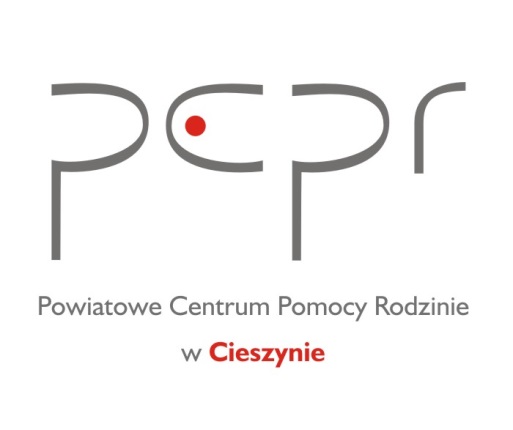 Cieszyn, marzec 2018r.Pozyskane środki pozabudżetowe w roku 2017Pozyskane środki pozabudżetowe w roku 2017Lp.Nazwa zadaniaWysokość pozyskanych środków (w zł)1.Projekt pozakonkursowy "Aktywny powiat cieszyński - program aktywizacji społeczno - zawodowej w obszarze pomocy społecznej" - śr. EFS - w tym PCPR 592.882,50 zł, Gminy – 1.233.719,98 zł1.826.602,482.Dotacja na pokrycie wynagrodzenia dla koordynatorów rodzinnej pieczy zastępczej86.432,643.Prowadzenie Ośrodka wsparcia dla osób z zaburzeniami psychicznymi „Więź” oraz Centrum Aktywności TON w Ustroniu675.518,624.Pilotażowy program "Aktywny Samorząd"452.865,515.„Program wyrównywania różnic między regionami III”355.689,966.Program dla osób stosujących przemoc w rodzinie8 460,00RAZEM:RAZEM:3.405.569,21Lp.RozdziałWydatkiza 2016 r.Źródła finansowania w 2017 rokuŹródła finansowania w 2017 rokuŹródła finansowania w 2017 rokuUwagiLp.RozdziałWydatkiza 2016 r.DotacjeŚrodki własnepowiatuInneUwagi1.8511723.530,2423.530,24Zakłady opiekuńczo – lecznicze i pielęgnacyjno - opiekuńcze2.8515612.074,4012.074,40Jednostki powiatowe9.032,409.032,40Niepubliczne jednostki pomocowe2.106,002.106,00ZSEG Cieszyn, SOiZRazem23.212,8023.212,80Zadanie admin. rządowej3.8520216.267.267,505.680.895,0010.586.372,50Powiatowe DPS-y3.353.233,003.353.233,00DPS-y niepowiatoweRazem19.620.500,509.034.128,0010.586.372,504.85203675.518,62675.518,62Ośrodki wsparcia - „Więź” dla osób z zaburzeniami psychicznymi oraz Centrum Aktywności TON5.85205350.000,00175.000,00175.000,00Prowadzenie powiatowego ośrodka wsparcia dla osób dotkniętych przemocą w rodzinie8.460,008.460,00Programy psychologiczno-terapeutyczne oraz programy korekcyjno-edukacyjne w zakresie przeciwdziałania przemocy w rodzinieRazem358.460,008.460,00175.000,00175.000,006.852181.234.581,951.234.581,95PCPR  8522058.000,0058.000,00Zad. prowadzenie punktu interwencji kryzysowej852951.695.839,2431.495,901.664.343,34Projekt unijny „ Aktywny Powiat Cieszyński…” – projekt pozakonkursowy w tym śr EFS PCPR: 592.882,50 zł, śr. EFS Gminy: 1.071.460,84 zł2.500,002.500,00Pozostała działalność – dot. PCPR40.000,0040.000,00GrantyRazem1.738.339,2473.995,901.664.343,349.85311180.037,00180.037,00Rehabilitacja zawodowa i społeczna osób niepełnosprawnych PDPS „Feniks” – dot. WTZ10.85321301.599,28301.599,28Powiatowy Zespół ds. Orzekania o Niepełnosprawności11.855083.995.625,6986.432,643.909.193,05Świadczenia: pomoc pieniężna na usamodzielnienie, kontynuację nauki, pomoc pieniężna dla rodzin zastępczych, pomoc na zagospodarowanie, wyprawki rzeczowe, wynagrodzenia dla pogotowi oopiekuńczych, dla osób do pomocy i kordynatorów377.966,05377.966,05Wydatki z tytułu umieszczenia dzieci z naszego powiatu w rodzinie zastępczej w innym powiecie1.440.584,921.440.584,92Wypłata dodatków wychowawczych wraz z kosztami obsługi w ramach programu 500+Razem5.814.176,661.527.017,564.287.159,1012.85510409.393,28409.393,28Placówki opiekuńczo wychowawcze niepubliczne – Rodzinny Dom Czasowego Pobytu dla dzieci „Sindbad”3.392.353,683.392.353,68Powiatowe Placówki (RDD Zamarski, DDz. Cieszyn, OPDiR Międzyświeć)191.188,02191.188,02Świadczenia: pomoc pieniężna na usamodzielnienie, kontynuację nauki, pomoc na zagospodarowanie, wyprawki rzeczowe1.610,171.610,17Wydatki z tytułu umieszczenia dzieci z naszego powiatu w placówkach opiekuńczo – wychowawczych w innym powiecie9.904,529.904,52Wypłata dodatków do zryczałtowanej kwoty wraz z kosztami obsługi w ramach programu 500+Razem4.004.449,679.904,523.994.545,1513.OGÓŁEM:34.032.405,9611.579.840,7820.613.211,841.839.343,34Lp.RozdziałRozdziałDochodyUwagi1.851178511711.647,68zwrot wydatków z tytułu umieszczenia dzieci w zakładzie opiekuńczo - leczniczym (gminy)2.85202852029.657.712,22odpłatność za pobyt mieszkańców§ 08302.85202852023.578,56wpływy z najmu - § 07502.852028520222.326,00Darowizny- § 09602.85202852023.174,01Wpływy z tytułu odszkodowań – PDPS Feniks - § 09502.85202852025.227,53Wpływ ze sprzedaży składników majątkowych - § 08702.852028520289,26Zwrot kosztów sądowych, zwrot za energię - § 09402.85202852025.482,92Należności obszarowe – PDPS Pogórze oraz pozostałe dochody PDPS Feniks - § 09702.85202852029.697.590,50RAZEM3.85203852035.989,67odpłatność uczestników za pobyt w Dziennym Ośrodku Wsparcia § 08304.85218852181.878,00dochody z tytułu dzierżawy budynku (budynek DPS w Skoczowie, ul. Mickiewicza 26)5.8529585295807,03pozostałe odsetki § 0920 – proj. Aktywny Powiat Cieszyński6.853248532478.150,17koszt obsługi zadań finansowanych z PFRON - § 09707.8550885508721.118,75porozumienia między jednostkami samorządu terytorialnego 7.8550885508601.537,05Zwrot wydatków z tytułu umieszczenia dzieci w rodzinach zastępczych (gminy)7.85508855086.376,26wpływy od rodziców z tytułu odpłatności za utrzymanie dzieci § 06807.8550885508246,97odsetki § 0920 7.85508855085.350,85wpływy z różnych dochodów § 0940 – zwrot nienależnie pobranego świadczenia z roku poprzedniego7.85508855081.334.629,88RAZEM8.8551085510                      5.267,87wpływy z różnych dochodów § 0940 – zwrot nienależnie pobranego świadczenia z roku poprzedniego29.8551085510                       9.696,72wpływy od rodziców z tyt. odpłatności za utrzymanie dzieci § 068029.8551085510       1.739,88wpływy z usług – dot. Dom Dziecka Cieszyn - § 083029.85510855101.032,51dochody z najmu i dzierżawy składników majątkowych  - czynsz § 0750 – dot. OPDiR Międzyświeć29.855108551044.954,94Darowizny § 0960 – dot. DDz. Cieszyn i OPDiR Międzyświeć29.8551085510	8.863,84wpływy z różnych dochodów § 0970  - dot. Dom Dziecka w Cieszynie – kary sądowe29.8551085510        4.888,56Wpływy z rozliczeń z lat ubiegłych – dot. Dom Dziecka w Cieszynie - § 094029.8551085510261.959,53Odszkodowania – dot. OPDiR Międzyświeć - § 095029.8551085510618.627,92Zwrot wydatków z tytułu umieszczenia dzieci w placówkach opiekuńczo – wychowawczych (gminy)29.8551085510279.989,43wpływy z innych powiatów za utrzymanie dzieci29.85510855101.237.021,20RAZEMOGÓŁEM12.367.714,13Lp.§Rodzaj organiz. pożytku publicznegoNazwa i adres OPPNumer umowyKwota1.2810fundacjaFundacja „Moja przyszłość”, ul. Dębowa 36a, 43-410 Marklowice GórnePCPR.032.196.2017800,002.2810fundacjaFundacja „Moja przyszłość”, ul. Dębowa 36a, 43-410 Marklowice GórnePCPR.032.166.20171.400,003.2820stowarzyszenieStowarzyszenie Pomocy Wzajemnej "Być Razem", 43-400 Cieszyn, ul. Ks. Janusza 3PCPR.032.236.20173.500,004.2820stowarzyszenieTowarzystwo Przyjaciół Dzieci Oddział Powiatowy w Cieszynie, 43-400 Cieszyn, ul. Plac Wolności 3PCPR.032.117.20171.500,005.2820stowarzyszenieStowarzyszenie na Rzecz Harmonijnego rozwoju Dzieci i Młodzieży „Nasze Dzieci” , 43-400 Cieszyn, ul. Wojska Polskiego 3PCPR.032.197.20173.700,005.2820stowarzyszenieStowarzyszenie Rodzicielstwa Zastępczego i Adopcyjnego „Tęczowa Przystań”, ul. Bielska 92, 43-400 CieszynPCPR.032.118.20173.800,006.2820stowarzyszenieStowarzyszenie Rodzicielstwa Zastępczego i Adopcyjnego „Tęczowa Przystań”, ul. Bielska 92, 43-400 CieszynPCPR.032.119.20173.000,007.2820stowarzyszenieStowarzyszenie Pomocy Wzajemnej "Być Razem", 43-400 Cieszyn, ul. Ks. Janusza 3PCPR.032.104.20171.600,008.2820stowarzyszeniePolskie Stowarzyszenie na Rzecz Osób z Niepełnosprawnością Intelektualną Koło w Cieszynie, 43-400 Cieszyn, ul. Mickiewicza 13PCPR.032.99.20174.000,009.2820stowarzyszenieStowarzyszenie Amazonek, 43-400 Cieszyn, ul. Bielska 4PCPR.032.105.20173.000,0010.2820stowarzyszenieStowarzyszenie Rehabilitacji, Kultury Fizycznej, Turystyki i Integracji Osób Niepełnosprawnych, 43-400 Cieszyn, ul. Głęboka 11PCPR.032.107.20173.700,0011.2820stowarzyszenieStowarzyszenie na Rzecz Harmonijnego rozwoju Dzieci i Młodzieży „Nasze Dzieci” , 43-400 Cieszyn, ul. Wojska Polskiego 3PCPR.032.108.2017800,0012.2820stowarzyszenieStowarzyszenie na Rzecz Harmonijnego rozwoju Dzieci i Młodzieży „Nasze Dzieci” , 43-400 Cieszyn, ul. Wojska Polskiego 3PCPR.032.100.20171.000,0013.2820stowarzyszenieTowarzystwo Przyjaciół Dzieci Oddział Powiatowy w Cieszynie, 43-400 Cieszyn, ul. Plac Wolności 3PCPR.032.103.20172.500,0014.2820stowarzyszeniePolski Związek Niewidomych Okręg Śląski w Chorzowie Koło w CieszyniePCPR.032.101.20172.200,0015.2820stowarzyszenieTowarzystwo Przyjaciół Dzieci Oddział Powiatowy w Cieszynie, 43-400 Cieszyn, ul. Plac Wolności 3PCPR.032.102.20173.500,00RAZEM:RAZEM:RAZEM:RAZEM:RAZEM:40.00085156Składki na ubezpieczenie zdrowotne oraz świadczenia dla osób nie objętych obowiązkiem ubezpieczenia zdrowotnegoSkładki na ubezpieczenie zdrowotne oraz świadczenia dla osób nie objętych obowiązkiem ubezpieczenia zdrowotnegoSkładki na ubezpieczenie zdrowotne oraz świadczenia dla osób nie objętych obowiązkiem ubezpieczenia zdrowotnegoSkładki na ubezpieczenie zdrowotne oraz świadczenia dla osób nie objętych obowiązkiem ubezpieczenia zdrowotnegoSkładki na ubezpieczenie zdrowotne oraz świadczenia dla osób nie objętych obowiązkiem ubezpieczenia zdrowotnego§nazwaplanWykonanieWskaźnik realizacji planu (4:3) w %średnio ilość dzieci objętych ubezpieczeniem (miesięcznie)4130Składki na ubezpieczenia zdrowotne24.144,0023.212,8096%42w tymDD Cieszyn3.000,002.480,4083%5OPDiR DD Międzyświeć7.956,007.815,6098%14RDD Zamarski1.217,001.216,80100%2DPS „Feniks” Skoczów562,00561,60100%1PCPR, w tym:10.753,0010.483,2097%19DPS Strumień3.838,003.837,60100%7DPS Skoczów ul. Mickiewicza3.464,003.463,20100%6SOS Wioski Dziecięce „Sindbad” Ustroń2.000,001.731,6087%3SOiZ Cieszyn1.451,001.450,80100%3ZSEG Cieszyn656,00655,20100%1LataPlan wyjściowy wydatków ogółemPlan końcowy wydatków ogółemWykonanie wydatków ogółem na dn. 31.12.% wykonania planu wydatków ogółem20171.157.062,001.243.845,001.234.581,9599,2620161.032.490,001.038.658,001.034.925,0699,64§Tytuł zadaniaWykaz wykonanych pracŚrodki4270 – zakup usług remontowychKonserwacjaKonserwacja kserokopiarki492,006060 – wydatki na zakupy inwestycyjne jedn. budżet.Zakup serweraZakup serwera wraz z niezbędnym oprogramowaniem45.940,506060 – wydatki na zakupy inwestycyjne jedn. budżet.Zakup komputera wraz z monitoremZakup komputera wraz z monitorem4.059,00LataStan zatrudnienia (osób/etatów) 
na dn. 31.12.Średnie wynagrodzenie brutto w zł bez etatu DyrektoraŚrednie wynagrodzenie brutto w zł wraz z etatem Dyrektora201725 osób/24,5 etatu2.471,432.605,00201622 osoby/22 etaty2.352,332.499,95PLANPLANWYKONANIE NA DZIEŃ 31.12.2017r.WYKONANIE NA DZIEŃ 31.12.2017r.Rozdziałśrodki na wypłatę dodatkówśrodki na obsługęśrodki na wypłatę dodatkówśrodki na obsługę85201 – placówki opiekuńczo – wychowawcze9.80699,009.80698,5285204 – Rodziny zastępcze1.431.01414.7581.426.320,4314.264,49RAZEM1.440.82014.8571.436.126,4314.363,01LataStan zatrudnienia (osób/etatów) Średnie wynagrodzenie brutto w zł 20171/0,51050 zł20161/0,5925 złLataPlan wyjściowy wydatków ogółemPlan końcowy wydatków ogółemWykonanie wydatków ogółem % wykonania planu wydatków ogółem2017208.850,00310.030,00301.599,2897,28%2016207.320,00369.389,00368.476,6699,75%2011201220132014201520162017Wnioski o ustalenie niepełnosprawności dzieci do 16 r.ż.303310352390413378386Wnioski o ustalenie stopnia niepełnosprawności2623271227833268292622682041RAZEM29263022313536583339264624272011201220132014201520162017Orzeczenia o niepełnosprawności 294304349370380405368Orzeczenia o stopniu niepełnosprawności 2568256727502831299123711955RAZEM2862287130993201337127762323LataStan zatrudnienia (osób/etatów) Średnie wynagrodzenie brutto w zł bez etatu Dyrektora20174/2,72.652,2220164/2,72.490,59LataStan zatrudnienia (osób/etatów) Średnie wynagrodzenie brutto w zł bez etatu Dyrektora31.12.2017r.5/52.512,7731.12.2016r.6/62.399,83L.PNazwa placówkiŚredni miesięczny koszt utrzymania w 2017r. na podstawie wydatków z 2016r.Liczba miejscLiczba wychowanków na 31.12.2017r.1Dom Dziecka w Cieszynie4.739,49 zł30312OPDiR Dom Dzieckaw Międzyświeciu5.188,57 zł30313Rodzinny Dom Dziecka „Sindbad” w Ustroniu3.000,00 zł1211Lata20162017Plan wyjściowy dochodów ogółem00Plan końcowy dochodów ogółem14 00039 627Wykonanie dochodów ogółem na dn. 31.12.13 414,7837 889,22% wykonania planu dochodów ogółem95,8295,61Liczba wychowanków wg stanu na dn. 31.12.2016---31Rodzaj dochoduKwotaWpływy z usług (np. odpłatność za pobyt mieszkańców/odpłatność rodziców)Od marca 2012r. odpłatności od rodziców pobierane są przez PCPRWpływy z usług1 739,88Wpływy z rozliczeń/zwrotów z lat ubiegłych4 888,56Darowizny22 396,94Kary sądowe8 863,84LataPlan wyjściowy wydatków ogółemPlan końcowy wydatków ogółemWykonanie wydatków ogółem na dn. 31.12.% wykonania planu wydatków ogółem20171 582 1271 673 8361 661 792,4499,2820161 536 6301 584 8231 527 810,3096,40§Tytuł zadaniaWykaz prac wykonanych Środki4270 – zakup usług remontowychBieżące remontyMalowanie korytarzy, jadalni, balustrady, pokoju wychowawców 15 140,72LataStan zatrudnienia (osób/etatów) 
na dn. 31.12.Średnie wynagrodzenie brutto w zł bez etatu DyrektoraŚrednie wynagrodzenie brutto w zł wraz z etatem Dyrektora201724/233 193,783 275,18201625/22,503 171,823 244,81Lata20162017Plan wyjściowy dochodów ogółem2.820,002.820,00Plan końcowy dochodów ogółem18.311,00297.490,00Wykonanie dochodów ogółem na dn. 31.12.17.814,00285.550,04% wykonania planu dochodów ogółem97,2995,99Uzyskane dochody z odpłatności mieszkańców1.154,000,00% wykonania dochodów z odpłatności mieszkańców6,48 0,00Liczba mieszkańców/wychowanków wg stanu na dn. 31.122731Rodzaj dochoduKwotaDochody z najmu i dzierżawy-czynsz § 07501.032,51Otrzymane darowizny pieniężne § 096022.558,00Odszkodowania § 0950261.959,53LataPlan wyjściowy wydatków ogółemPlan końcowy wydatków ogółemWykonanie wydatków ogółem na dn. 31.12.% wykonania planu wydatków ogółem2017  R.8512610.109,007.956,007.815,6098.242017  R.855101.594.999,001.676.673,001.613.807,3696,252017  R.852956.915,007.168,007.168,00100,002016  R.8515610.109,009.922,007.300,8073,582016  R.852011.538.894,001.619.896,001.600.031,1598,772016  R.852956.915,006.915,006.915,00100,00§Tytuł zadaniaWykaz prac wykonanych Środki4270 – zakup usług remontowychUsługi remontoweNaprawa sprzętu ADG ( zmywarka, suszarka, centralka, pralka)1.158,304270 – zakup usług remontowychUsługi remontoweNaprawa samochodu służbowego – Opel Vivaro2.360,014270 – zakup usług remontowychUsługi remontoweNaprawa samochodu służbowego-Renault Clio950,004270 – zakup usług remontowychUsługi remontoweNaprawa samochodu służbowego-Dacia Logan2.300,004270 – zakup usług remontowychUsługi remontoweWymiana okna1.112,00LataStan zatrudnienia (osób/etatów) 
na dn. 31.12.Średnie wynagrodzenie brutto bez etatu DyrektoraŚrednie wynagrodzenie brutto wraz z etatem Dyrektora201728/22,253.214,153.296.88201626/22.253.240.533.311,25LpNazwa DomuProfil Domu1PDPS „Pogodna Jesień” w Cieszynie, ul. Korfantego 1dla osób w podeszłym wieku i przewlekle somatycznie chorych2PDPS w Pogórzu, ul. Zamek 132,43-430 Skoczów wraz z filią „Bursztyn”dla dorosłych niepełnosprawnych intelektualnie i przewlekle psychicznie chorych (kobiet)3PDPS „Feniks” Skoczów ul. Sportowa 13dla dzieci i młodzieży oraz dorosłych niepełnosprawnych intelektualnieJednostki niepubliczne działające na zlecenie Starosty Powiatu CieszyńskiegoJednostki niepubliczne działające na zlecenie Starosty Powiatu CieszyńskiegoJednostki niepubliczne działające na zlecenie Starosty Powiatu Cieszyńskiego4DPS Betania Cieszyn, ul. Katowicka 1dla osób w podeszłym wiekui przewlekle somatycznie chorych5DPS Cieszyn, Pl. Londzinadla osób przewlekle psychicznie chorych (mężczyzn)6EDO Emaus Dzięgielów, ul. Ks. Karola Kulisza 47dla osób w podeszłym wieku7DPS w  Skoczowie, ul. Mickiewicza 36dla dzieci i młodzieży niepełnosprawnych intelektualnie (chłopców)8DPS w  Strumieniu, ul.1 Maja 12dla dzieci i młodzieży niepełnosprawnych intelektualnie (chłopców)Średni miesięczny koszt utrzymania mieszkańca domu pomocy społecznej w 2017 r.Średni miesięczny koszt utrzymania mieszkańca domu pomocy społecznej w 2017 r.Średni miesięczny koszt utrzymania mieszkańca domu pomocy społecznej w 2017 r.Średni miesięczny koszt utrzymania mieszkańca domu pomocy społecznej w 2017 r.Średni miesięczny koszt utrzymania mieszkańca domu pomocy społecznej w 2017 r.L.PNazwa jednostkiŚredni miesięczny koszt utrzymania w 2017r. 
na podstawie wydatków z 2016r.Liczba miejscLiczba mieszkańców na dzień 31.12.2017r.L.PNazwa jednostkiŚredni miesięczny koszt utrzymania w 2017r. 
na podstawie wydatków z 2016r.Liczba miejscLiczba mieszkańców na dzień 31.12.2017r.1PDPS "Pogodna Jesień" 
w Cieszynie, ul. Korfantego 13.162,4770692PDPS w Pogórzu, ul. Zamek 1323.523,271841843PDPS "Feniks" w Skoczowie3.725,00 1201204DPS Betania Cieszyn, ul. Katowicka 12.840,16 30305DPS Cieszyn, Pl. Londzina 13.291,501161156EDO Emaus Dzięgielów, ul. Ks. Karola Kulisza 473.144,5789847DPS w  Skoczowie, ul. Mickiewicza 363.136,3739388DPS w  Strumieniu, ul. 1 Maja 123.709,517371Lata20162017Plan wyjściowy dochodów ogółem2 070 000,002 090 000,00Plan końcowy dochodów ogółem2 091 024,002 239 260,00Wykonanie dochodów ogółem na dn. 31.12.2 095 448,892 259 023,19% wykonania planu dochodów ogółem100,21100,88Uzyskane dochody z odpłatności mieszkańców/rodziców2 094 393,222 258 979,71% wykonania dochodów z odpłatności mieszkańców/ rodziców100,2110,88Liczba mieszkańców/wychowanków wg stanu na dn. 31.12.2016r./31.12.2017r.7069Rodzaj dochoduKwotaWpływy z usług  odpłatność za pobyt mieszkańców2 258 979,71Udostepnienie ściany pod monitoring straży miejskiej 43,48LataPlan wyjściowy wydatków ogółemPlan końcowy wydatków ogółemWykonanie wydatków ogółem na dn. 31.12.% wykonania planu wydatków ogółem20172 411 433,002 722 060,002 716 032,9399,7820162 285 668,002 557 182,002 549 987,6499,72§Plan wydatków 
w danych paragrafachWykonanie na dn. 31.12. 
w danym paragrafie% wykonania
w danym paragrafie4270 – zakup usług remontowych48 000,0048 000,00100§Tytuł zadaniaWykaz prac wykonanych Środki4270 – zakup usług remontowychBieżące remonty i konserwacjeBieżące remonty i konserwacje (naprawy sprzętu, mebli, urządzeń dźwigowych, wymiana zniszczonych elementów maszyn i urządzeń, konserwacje i naprawy samochodów, cyklinowanie podłogi w jadalni, konserwacja inst. p. ppoż. malowanie pomieszczeń, itp.)48 000,00LataStan zatrudnienia (osób/etatów) 
na dn. 31.12.Średnie wynagrodzenie brutto  bez etatu DyrektoraŚrednie wynagrodzenie brutto wraz z etatem Dyrektora201749/45,502 491,762 556,04201649/45,502 252,242 317,85Lata20162017Plan wyjściowy dochodów ogółem3 511 000,003 810 000,00Plan końcowy dochodów ogółem3 636 140,004 161 220,00Wykonanie dochodów ogółem na dn. 31.123 835 145,904 187 733,88% wykonania planu dochodów ogółem105%101Uzyskane dochody z odpłatności mieszkańców3 793 766,344 155 464,13% wykonania dochodów z odpłatności mieszkańców105%101Liczba mieszkańców/wychowanków wg stanu na dn. 31.12.2016r.182184Rodzaj dochoduKwotaWpływy z usług ( odpłatność za pobyt mieszkańców)4 155 464,13Darowizny pieniężne22 326,00Wpływy ze sprzedaży składników majątkowych (sprzedaż samochodu, sp. gazomierza rotorowego i przelicznika bateryjnego)5 227,53Wpływy z rozliczeń (zwrot kosztów sądowych, zwrot za energię)89,26Wpływy z różnych dochodów: należności obszarowe4 626,96OGÓŁEM4 187 733,88LataPlan wyjściowy wydatków ogółemPlan końcowy wydatków ogółemWykonanie wydatków ogółem na dn. 31.12.% wykonania planu wydatków ogółem20177 293 788,007 921 713,007 867 254,7299 %20167 006 893,007 449 817,007 374 679,1199 %LataStan zatrudnienia (osób/etatów) na dn. 31.12.Średnie wynagrodzenie brutto bez etatu DyrektoraŚrednie wynagrodzenie brutto wraz z etatem Dyrektora2017143 osoby/ 140,58 etatów2 599,862 638,452016142 osoby/ 140,08 etatów2 411,402 455,63Lata20162017Plan wyjściowy dochodów ogółem3 033 6103 113 210Plan końcowy dochodów ogółem3 117 6783 214 384Wykonanie dochodów ogółem na dn. 31.12.3 140 338,443 250 833,43% wykonania planu dochodów ogółem100,7101,1Uzyskane dochody z odpłatności mieszkańców/rodziców3  126 918,293 243 268,38% wykonania dochodów z odpłatności mieszkańców/rodziców100,4101,1Liczba mieszkańców/wychowanków wg stanu na dn. 31.12.120120Rodzaj dochoduKwotaWpływy z usług (np. odpłatność za pobyt mieszkańców/odpłatność rodziców )3 243 268,38Dochody z najmu pomieszczeń3 535,08Wpływy z tytułu odszkodowań3 174,01Pozostałe dochody855,96LataPlan wyjściowy wydatków ogółemPlan końcowy wydatków ogółemPlan końcowy wydatków ogółemWykonanie wydatków ogółem na dn. 31.12.Wykonanie wydatków ogółem na dn. 31.12.% wykonania planu wydatków ogółem% wykonania planu wydatków ogółemRozdział 85156Rozdział 85156Rozdział 85156Rozdział 85156Rozdział 85156Rozdział 85156Rozdział 85156Rozdział 85156Rozdział 851562017562562562562561,60561,60100,0100,02016562562562562561,60561,60100,0100,0Rozdział 85202Rozdział 85202Rozdział 85202Rozdział 85202Rozdział 85202Rozdział 85202Rozdział 85202Rozdział 85202Rozdział 8520220175 220 3155 220 3155 712 3055 712 3055 683 979,855 683 979,8599,5099,5020165 046 6845 046 6845 410 3455 410 3455 385 809,645 385 809,6499,5599,55Rozdział 85311Rozdział 85311Rozdział 85311Rozdział 85311Rozdział 85311Rozdział 85311Rozdział 85311Rozdział 85311Rozdział 853112017324 414324 414180 037180 037180 037,00180 037,00100,0100,02016115 080115 080135 664135 664135 663,90135 663,90100,0100,0§Plan wydatków 
w danych paragrafachWykonanie na dn. 31.12. 
w danym paragrafie% wykonania 
w stosunku 
do planu ogółem4010 – wynagrodzenia osobowe170 802170 802,00100,004110 – składki  na ubezpieczenia społeczne8 0988 098,00100,004120 – składki na Fundusz Pracy1 1371 137,00100,00§Tytuł zadaniaWykaz prac wykonanych Środki4270 – zakup usług remontowychremont pomieszczeń malowanie pomieszczeń9 980,004270 – zakup usług remontowychremont instalacji  wod.-kan. usuwanie awarii, wymiana zużytych elementów instalacji wodno - kanalizacyjnej3 822,754270 – zakup usług remontowychremontremont stolarki drzwiowej wewnętrznej na 4 kondygnacjach budynku głównego56 268,004270 – zakup usług remontowychremont bieżące konserwacje (kominów, kotłowni, dźwigów)21 039,484270 – zakup usług remontowychremontnaprawy maszyn i urządzeń22 062,09 6050 – wydatki inwestycyjne j.b.wydatek inwestycyjnyModernizacja windy50 618,52§Plan wydatków 
w danych paragrafachWykonanie na dn. 31.12. 
w danym paragrafie% wykonania
w stosunku 
do planu ogółem4270 – zakup usług remontowych113 174113 172,32100,006050 – wydatki inwestycyjne j.b. 50 61950 618,52100,00LataStan zatrudnienia (osób/etatów) 
na dn. 31.12.Średnie wynagrodzenie brutto bez etatu DyrektoraŚrednie wynagrodzenie brutto wraz z etatem Dyrektora2017100 osób / 94,625 etatów2 656,422 702,692016100 osób / 98,375 etatów2 528,662 579,33ZADANIEPlan2017r.Wykonanie do 31.12.17% wykonaniaRehabilitacja społeczna, w tym:2 475 681,002 471 215,0099,81 %Uczestnictwo osób niepełnosprawnych i ich opiekunów w turnusach rehabilitacyjnych330 441,00329 302,0099,65 %Dofinansowanie likwidacji barier architektonicznych w komunikowaniu się i technicznych516 774,00516 772,0099,99 %Dofinansowanie kultury, turystyki, sportu i rekreacji osób niepełnosprawnych35 000,0033 862,0096,74 %Dofinansowanie zaopatrzenia w sprzęt rehabilitacyjny, ortopedyczny i środki pomocnicze473 746,00471 651,0099,55 %Zobowiązania dotyczące warsztatów terapii zajęciowej1 119 720,001 119 628,0099,99 %Rehabilitacja zawodowa, w tym:116 302,00116 299,0099,99 %Finansowanie wydatków na instrumenty lub usługi rynku pracy określone w ustawie o promocji20 391,0020 388,0099,98 %Przyznawanie osobom niepełnosprawnym środków na rozpoczęcie działalności gospodarczej, rolniczej albo wniesienie wkładu do spółdzielni socjalnej37 016,0037 016,00100,00 %Dokonywanie zwrotu kosztów wyposażenia stanowiska pracy osoby niepełnosprawnej58 895,0058 895,00100 %RAZEM2 591 983,002 587 514,0099,82 %Liczba złożonych wnioskówLiczba wniosków zweryfikowanych pozytywnie (kwota) Liczba zawartych umów (kwota)Kwoty wypłacone na dzień 31.12.2017r.Moduł IObszar A175 (24 080 zł)------ złModuł IObszar A222 (1 950 zł)------ złModuł IObszar B13324 (176 989 zł)21 umów (168 989 zł)64 424,50 złModuł IObszar B21511 (24 000 zł)10 umów (22 000 zł)6 000,00 złModuł IObszar C21110 (18 358 zł)9 umów (16 358 zł)2 000,00 złModuł IObszar C331 (25 200 zł)1 umowa (25 200 zł)25 125,37 złModuł IObszar C422 (19 000 zł)---125,37 złModuł IObszar D22 (3 138 zł)2 umowy (3 105 zł)2 740,94 złModuł IIModuł II4845 (108 572 zł)45 umów (108 572 zł)84 927,00 złRAZEMRAZEM123102 (401 254 zł)88 umowy (344 224 zł)185 343,18 zł